BAB IPENDAHULUANLatar Belakang MasalahPendidikan merupakan suatu hal yang selalu menarik untuk dibicarakan dan dikaji karena sepanjang peradaban manusia, maka sepanjang itu pula pendidikan selalu dibutuhkan sebab pendidikan ditujukan untuk meningkatkan kualitas sumber daya manusia, sebagaimana dirumuskan dalam Undang-Undang Republik Indonesia Nomor 20 Tahun 2003 tentang Sistem Pendidikan Nasional, pada  bab II pasal 3 bahwa:Pendidikan nasional berfungsi mengembangkan kemampuan dan membentuk watak serta peradaban bangsa yang bermartabat dalam rangka mencerdaskan kehidupan bangsa, bertujuan untuk berkembangnya potensi peserta didik agar menjadi  manusia yang beriman dan bertakwa kepada Tuhan Yang Maha Esa, berahlak mulia, sehat, berilmu, cakap, kreatif, mandiri, dan menjadi warga negara yang demokratis, serta bertanggung jawab.Peningkatan kualitas pendidikan tidak terlepas dari seluruh komponen pendidikan yang terkait dalam proses pembelajaran, salah satu komponen yang dimaksud adalah guru. Guru sebagai ujung tombak dalam pelaksanaan pendidikan merupakan pihak yang sangat berpengaruh dalam proses pembelajaran. Kepiawaian dan kewibawaan guru sangat menentukan kelangsungan proses belajar mengajar di kelas ataupun efeknya di luar kelas. Guru harus membawa siswa kepada tujuan yang hendak dicapai. Ada beberapa hal yang dapat membentuk kewibawaan guru, antara lain adalah penguasaan materi, penerapan pembelajaran yang sesuai dengan situasi dan kondisi siswa, serta hubungan antara individu.Seiring dengan perkembangan ilmu pengetahuan dan teknologi, telah banyak juga perubahan yang terjadi dalam segala aspek bidang kehidupan manusia. Oleh karena itu, pembelajaran IPA di sekolah diharapkan lebih maksimal demi terwujudnya tujuan pendidikan. Belajar IPA tidak hanya sekedar menghafal konsep, tetapi dengan belajar IPA diharapkan siswa dapat memiliki sikap dan kemampuan yang berguna bagi dirinya, masyarakat, dan lingkungan sekitarnya. Menurut Mulyasa (2006: 110) IPA adalah: Ilmu pengetahuan yang berhubungan dengan cara mencari tahu tentang alam secara sistematis, sehingga IPA bukan hanya penguasaan kumpulan pengetahuan yang berupa fakta-fakta, konsep-konsep, atau prinsip-prinsip saja tetapi juga merupakan suatu proses penemuan.Mata pelajaran IPA di Sekolah Dasar merupakan salah satu mata pelajaran yang bertujuan untuk mengembangkan rasa ingin tahu, sikap positif dan kesadaran tentang adanya hubungan yang saling mempengaruhi antara lingkungan, teknologi dan masyarakat. Motivasi belajar siswa yang rendah di sekolah dasar merupakan salah satu faktor penyebab rendahnya hasil belajar yang dicapai oleh siswa, namun motifasi belajar tidak terlepas pula bagaimana strategi yang diterapkan dalam menjalankan proses pembelajaran.  Berdasarkan hasil observasi awal di SD Inpres Tangkala II Kecamatan Biringkanaya Kota Makassar pada tanggal 22-23 september 2015 dapat dikemukakan bahwa hasil belajar siswa pada mata pelajaran IPA masih tergolong rendah, yang disebabkan oleh dua faktor yaitu faktor guru dan faktor siswa. Faktor guru yaitu: 1) Guru menjelaskan materi IPA hanya berorientasi pada buku; 2) Guru mendominasi proses belajar mengajar; 3) Kurang mengaktifkan siswa; 4) Kurang melibatkan siswa dalam pembelajaran; 5) Tidak memberikan siswa kesempatan mengeluarkan pendapat. Sedangkan Faktor siswa yaitu: 1) Pemahaman terhadap materi IPA kurang bermakna bagi siswa; 2) Siswa kurang aktif dalam pembelajaran; 3) Kurang terlibat dalam belajar kelompok 4) sulit menyelesaikan masalah; 5) Kurangnya motivasi dalam pembelajaran. Rendahnya hasil belajar dibuktikan dari 30 siswa hanya 17 siswa yang memenuhi standar KKM yaitu 58% sedangkan yang 13 siswa memperoleh nilai dibawah standar yaitu 42% dari jumlah siswa keseluruhan. Yang artinya dibawah standar Kriteria Ketuntasan Minimal (KKM) yang ditentukan pada mata pelajaran IPA di kelas V  yaitu 85% siswa memperoleh nilai 70. Kedua faktor tersebut sangat memungkinkan untuk memengaruhi rendahnya hasil belajar IPA pada siswa kelas V SD Inpres Tangkala II Kecamatan Biringkanaya Kota Makassar, sehingga diperlukan suatu upaya yang lebih serius dari guru dalam melaksanakan pembelajaran, diantaranya dengan menerapkan pembelajaran yang bermakna. Pembelajaran yang bermakna diartikan sebagai pembelajaran yang mampu mengaitkan antara materi yang diajarkan dengan dunia nyata siswa. Hal ini dimaksudkan agar siswa dapat mengalami langsung materi yang dipelajari di kelas, tidak hanya sekedar mendengarkan penjelasan guru dari buku.Salah satu pendekatan yang dapat memberikan kesempatan kepada siswa untuk mengelola dan mengkonstruksi pemikirannya sendiri dan menghubungkan antara satu fenomena dengan fenomena lain yang ada di lingkungan alam sekitarnya, sehingga memperoleh suatu pemahaman terhadap objek yang diamati adalah pendekatan kontekstual.Pendekatan Kontekstual mendasar pada filosofi konstruktivsisme. Menurut Glasersfeld (Komalasari, 2011: 15) “Konstruktivisme adalah salah satu filsafat pengetahuan yang menekankan bahwa pengetahuan itu adalah konstruksi (bentukan) kita sendiri”. Pengetahuan tidak dapat dipindahkan begitu saja dari guru kepada siswa, tetapi siswa sendirilah yang harus mengartikan apa yang telah diajarkan dengan menyesuaikan terhadap pengalaman-pengalaman mereka. Pendekatan Kontekstual membekali siswa memecahkan persoalan dalam kehidupan nyata kerena proses pembelajaran berlangsung alamiah yang dirasakan dan berhubungan dengan kehidupan siswa.Pendekatan kontekstual merupakan pendekatan yang melibatkan siswa secara penuh dalam proses pembelajaran. Siswa didorong untuk aktif dalam mempelajari materi pelajaran sesuai dengan topik yang akan dipelajarinya. Belajar dalam konteks kontekstual bukan hanya sekedar mendengarkan dan mencatat tetapi belajar adalah proses pengalaman secara langsung. Taniredja (2011: 52) mengemukakan:Pendekatan Kontekstual adalah konsep belajar yang dapat membantu guru mengaitkan antara materi yang diajarkan dengan situasi dunia nyata peserta didik dan mendorong peserta didik untuk membuat hubungan antara pengetahuan yang dimilikinya dengan penerapannya dalam kehidupan sehari-hari.Kesadaran perlunya Pendekatan Kontekstual, khususnya pada mata pelajaran IPA didasarkan adanya kenyataan bahwa sebagian besar siswa memahami materi hanya bersifat sementara sehingga tidak mampu menghubungkan antara materi yang dipelajari dengan pemanfaatannya terhadap kehidupan nyata. Maka peneliti menerapkan Pendekatan Kontekstual di dalam mengkaji permasalahan ini, karena Pendekatan Kontekstual memberikan makna, kesan, dan bukti terhadap materi yang dipelajari lewat pengalaman nyata siswa. Penerapan pendekatan kontekstual dalam mata pelajaran IPA, pada siswa kelas V SD Inpres Tangkala II Kecamatan Biringkanaya Kota Makassar didasarkan pada hasil penelitian Supardi (2011: 50) menyimpulkan bahwa “dengan menggunakan pembelajaran CTL dapat meningkatkan hasil belajar IPA pada siswa kelas IV SD Negeri Gunung Sari I Kota Makassar”. Hasil penelitian di atas memperkuat bahwa Pendekatan Kontekstual dapat meningkatkan hasil belajar siswa pada mata pelajaran IPA. Berdasarkan permasalahan di atas, guru sebaiknya menerapkan Pendekatan Kontekstual pada mata pelajaran IPA. Sehingga peneliti bermaksud melakukan penelitian dengan judul “Penerapan Pendekatan Kontekstual Untuk Meningkatakan Hasil Belajar IPA Pada Siswa Kelas V SD Inpres Tangkala II Kecamatan Biringkanaya Kota Makassar”.      Rumusan Masalah Berdasarkan uraian latar belakang, maka rumusan masalah penelitian ini adalah: Bagaimanakah Penerapan Pendekatan Kontekstual dalam Upaya Untuk Meningkatakan Hasil Belajar IPA Pada Siswa Kelas  V SD Inpres Tangkala II Kecamatan Biringkanayya Kota Makassar? C.	      Tujuan PenelitianTujuan penelitian ini adalah untuk mendeskripsikan penerapan pendekatan kontekstual dalam meningkatkan hasil belajar IPA pada siswa kelas V SD Inpres Tangkala II Kecamatan Biringkanaya Kota Makassar. D.	      Manfaat PenelitianManfaat TeoretisBagi Akademisi atau lembaga, dapat dijadikan sumber informasi dan referensi bagi pengembangan pembelajaran dengan menerapkan pendekatan kontekstual.Bagi peneliti, dapat menambah wawasan mengenai pengaplikasian pendekatan kontekstual dalam proses pembelajaran.Manfaat Praktisa)  Bagi siswa, dapat membantu siswa dalam peningkatan hasil belajar pada bidang studi IPA.b) Bagi guru, hasil penelitian ini diharapkan dapat menjadi pengalaman secara langsung penggunaan pendekatan kontekstual dalam pembelajaran, khususnya dalam pembelajaran IPA.c) Bagi sekolah, mendapat sumbangan inovasi pembelajaran yang secara operasional cocok dan relevan dengan nuansa pembelajaran yang diinginkan dalam penerapan kurikulum tingkat satuan pendidikan.BAB IIKAJIAN PUSTAKA, KERANGKA PIKIR DAN HIPOTESIS TINDAKANKajian Pustaka1.	Pendekatan Kontekstuala.	Pengertian Pendekatan KontekstualProses pembelajaran IPA yang menekankan pada pemberian pengalaman lansung memberikan arah yang dalam penerapannya untuk menggunakan pendekatan dengan menekankan pada aspek kinerja siswa, jadi fungsi dan peran guru hanya sebagai fasilitator sedangkan siswa lebih produktif untuk merumuskan sendiri tentang fenomena yang berkaitan dengan fokus kajian secara kontekstual. Pendekatan kontekstual memungkinkan siswa untuk menghubungkan isi materi dengan konteks kehidupan sehari-hari untuk menemukan makna. Hal ini sesuai dengan pendapat beberapa ahli tentang pengertian Pendekatan Kontekstual yakni:Sanjaya (2006: 225) menyatakan:Pendekatan Kontekstual (contekstual teaching and learning) adalah suatu strategi pembelajaran yang menekankan kepada proses keterlibatan siswa secara penuh untuk menemukan materi yang dipelajari dengan menghubungkannya dengan situasi kehidupan nyata sehingga mendorong siswa untuk menerapkannya dalm kehidupan mereka.  Hal ini juga sejalan dengan Daryanto (2013: 323) mengemukakan:Pendekatan Kontekstual (contekstual teaching and learning) adalah konsep belajar yang membantu guru menghubungkan antara materi yang diajarkannya dengan situasi dunia nyata peserta didik. Pendekatan Kontekstual mendorong peserta didik membuat hubungan antara pengetahuan yang dimilikinya dengan penerapannya dalam kehidupan mereka sehari-hari.Pada pendekatan kontekstual, tugas guru adalah membantu siswa mencapai tujuannya, guru lebih banyak berurusan dengan strategi daripada memberi informasi. Tugas guru mengelola kelas untuk membantu siswa menemukan pengetahuuan yang baru,sehingga pengetahuan yang di dapatkan oleh siswa di dapatkan dari menemukan sendiri bukan hanya apa yang di sampaikan oleh guru.Pendekatan kontekstual merupakan upaya untuk mengaktifkan siswa dalam proses belajar mengajar. (Taniredja, 2011: 67) mengemukakan:Sistem CTL adalah sebuah proses pendidikan yang bertujuan menolong para siswa melihat makna di dalam materi pelajaran yang mereka pelajari dengan cara menghubungkan subjek-subjek akademik dengan konteks dalam kehidupan keseharian siswa yaitu dengan konteks keadaan pribadi, sosial, dan budaya mereka. Dari pendapat di atas, maka dapat disimpulkan bahwa pendekatan kontekstual merupakan konsep belajar yang membantu guru dalam mengaitkan antara materi pelajaran dengan kehidupan nyata siswa, dalam pelaksanaannya siswa lebih diaktifkan dalam proses pembelajaran. Zahorik (Taniredja, 2011: 53) mengemukakan 5 (lima) elemen yang harus diperhatikan dalam Pendekatan Kontekstual, yaitu:Pengaktifan pengetahuan yang sudah adaMemperoleh pengetahuan baru dengan cara mempelajari secara keseluruhan dahulu, kemudian memperhatikan detailnyaPemahaman pengetahuan, yaitu dengan cara menyusun konsep sementara, melakukan sharing kepada orang lain agar mendapat tanggapan dan atas dasar tanggapan itu konsep tersebut direvisi dan dikembangkanMempraktekkan pengetahuan dan pengalaman tersebutMelakukan refleksi terhadap strategi pengembangan pengetahuan tersebut.Beranjak dari beberapa pengertian di atas, hakekat pendekatan kontekstual adalah konsep belajar yang membantu guru mengaitkan materi pelajaran yang diajarkannya dengan situasi dunia nyata peserta didik dan mendorong peserta didik membuat hubungan antara pengetahuan yang dimilikinya dengan penerapannya dalam kehidupan sehari-hari.b. 	Karakteristik Pendekatan Kontekstual	Menurut Sanjaya (2006: 256) terdapat lima karakteristik penting dalam proses pembelajaran yang menggunakan pendekatan kontekstual yaitu:Dalam CTL pembelajaran merupakan proses mengaktifkan pengetahuan yang sudah ada artinya apa yang akan dipelajari tidak terlepas dari pengetahuan yang sudah dipelajari, dengan demikian pengetahuan yang akan diperoleh siswa adalah pengetahuan yang utuh yang memiliki keterkaitan satu sama lain.Pembelajaran yang CTL adalah belajar dalam rangka memperoleh dan menambah pengetahuan baru. Pengetahuan baru itu diperoleh dengan cara deduktif, artinya pembelajarn dimulai dengan membelajarkan secara keseluruhan, kemudian memperhatikan detailnya.Pemahaman pengetahuan yang diperoleh bukan untuk dihafal tetapi untuk dipahami dan diyakini, misalnya dengan cara meminta tanggapan dari yang lain tentang pengetahuan yang diperolehnya dan berdasarkan tanggapan tersebut baru pengetahuan itu dikembangkan.Mempraktekkan pengetahuan dan pengalaman tersebut. Pengetahuan dan pengalaman yang diperolehnya harus dapat diaplikasikan dalam kehidupan siswa, sehingga tampak perubahan prilaku siswa.Melakukan refleksi strategi pengembangan pengetahuan. Hal ini dilakukan sebagai umpan balik terhadap proses perbaikan dan penyempurnaan strategi.	Sedangkan menurut Johnson ( Rusman, 2012: 192) mengemukakan bahwa Pengajaran dan Pendekatan Kontekstual  memiliki karakteristik sebagai berikut:1) Melakukan hubungan yang bermakna (making meaningful connections).  2) Melakukan kegiatan-kegiatan yang signifikan (doing significant work). 3)  Belajar yang diatur sendiri (self-regulated learning). 4)  Bekerja sama (collaborating). 5)  Berpikir kritis dan kreatif (critical and creatif thinking). 6)	Mengasuh dan memelihara pribadi siswa (nurturing the   individual). 7)	Mencapai standar yang tinggi (riching hight standards). 8) 	Menggunakan penilaian autentik (using authentic assessment). Berdasarkan pendapat di atas, maka peneliti dapat menyimpulkan bahwa karakteristik Pendekatan Kontekstual yaitu:Pembelajaran berdasarkan kehidupan nyata siswa dengan mengutamakan pengalaman anak.Berpusat kepada siswa, sehingga guru hanya mengarahkan.Siswa aktif, kreatif, dan kritis.Mengedepankan kerjasama dalam memcahkan suatu masalah.Siswa dinilai dalam kegiatan yang dilakukan.c.	Asas-Asas Pendekatan KontekstualPendekatan kontekstual sebagai suatu pendekatan pembelajaran memiliki 7 asas, asas ini yang melandasi suatu pelaksanaan proses pembelajaran. Seringkali asas ini disebut juga komponen-komponen Pendekatan Kontekstual. Komponen tersebut dijelaskan (Sanjaya, 2006) sebagai berikut:Kontruktivisme (constructivism) Constructivism merupakan landasan berpikir pendekatan kontekstual, yaitu pengetahuan yang dibangun oleh manusia sedikit demi sedikit dan hasilnya diperluas. Esensi dari pembelajaran konstruktivisme adalah ide bahwa siswa harus menemukan dan mengonstruksi sendiri pengetahuan yang dimilikinya, sehingga dengan sendirinya anak mampu mengingat pengetahuan tersebut dalam jangka waktu yang cukuk lama.Menemukan (inquiry) Menemukan merupakan bagian inti dari kegiatan pembelajaran berbasis kontekstual. Pengetahuan dan keterampilan yang diperoleh siswa diharapkan bukan hasil mengingat seperangkat fakta-fakta tetapi hasil menemukan sendiri. Guru  harus selalu merancang kegiatan yang merujuk pada kegitan menemukan apapun materi yang diajarkannya. Siklus inquiry yaitu observasi, bertanya, mangajukan dugaan, pengumpulan data, dan penyimpulan. Kata kunci dari strategi inquiry adalah siswa menemukan sendiri.Bertanya (questioning) Bertanya merupakan strategi utama pembelajaran yang berbasis kontekstual. Bertanya dalam pembelajaran dipandang sebagai kegiatan guru untuk mendorong, membimbing, dan menilai kemampuan berpikir siswa. Bagi siswa kegiatan bertanya merupakan bagian penting dalam melaksanakan pembelajaran yang berbasis inquiry yaitu menggali informasi, mengkonfirmasikan apa yang sudah diketahui, dan mengarahkan perhatian pada aspek yang belum diketahuinya.   Masyarakat belajar (learning community) Konsep masyarakat belajar menyatakan agar hasil pembelajaran diperoleh dari bekerja sama dengan orang lain. Hasil belajar diperoleh dari sharing antar teman, antar kelompok dan antar yang tahu ke belum tahu. Dalam kelas kontekstual, guru disarankan selalu melaksanakan pembelajaran dalam kelompok-kelompok belajar. Siswa dibagi dalam kelompok-kelompok yang anggotanya heterogen, yan g tahu memberi tahu yang belum tahu, yang cepat menangkap mendorong temannya yang lambat, yang mempunyai gagasan segera memberi   usul.Pemodelan (modeling) Proses pembelajaran dengan memperagakan suatu contoh yang dapat ditiru oleh siswa. Dengan demikian modeling merupakan asas penting dalam pendekatan kontekstual karena melalui kontekstual siswa dapat terhindar dari verbalisme atau pengetahuan yang bersifat teoretis abstrak.Refleksi (reflection) Refleksi juga bagian penting dalam pembelajaran dengan menggunakan pendekatan kontekstual. Refleksi adalah cara berpikir tentang apa yang baru dipelajari atau berpikir ke belakang tentang apa-apa yang sudah kita lakukan di masa lalu. Refleksi merupakan respon terhadap kejadian, aktivitas atau pengetahuan yang belum diterima.Penilaian nyata (authentic assessment) Assessment adalah proses pengumpulan berbagai data yang bisa memberikan gambaran perkembangan belajar siswa, yang perlu diketahui oleh guru agar bisa memastikan bahwa siswa mengalami proses pembelajaran dengan benar. Apabila data yang dikumpulkan oleh guru mengidentifikasikannya bahwa siswa mengalami kemacetan dalam belajar, maka guru harus segera bisa mengambil tindakan yang tepat agar siswa terbebas dari kemacetan belajar. Karena gambaran tentang kamajuan belajar itu diperlukan sepanjang proses pembelajaran, maka assessment dilakukan bersama secara terintegrasi dari kegiatan pembelajaran.2. 	Pembelajaran IPA di Sekolah DasarPengertian Pembelajaran IPA“Kata “IPA” biasa diterjemahkan dengan Ilmu Pengetahuan Alam yang berasal dari kata natural science. Natural artinya ilmu berhubungannya dengan alam, sedangkan science artinya ilmu pengetahuan” (Bundu 2007:1). Bundu (2010: 19) mengutip beberapa pendapat para ahli dan mengemukakan beberapa rincian hakikat IPA, diantaranya: 1) IPA adalah bangunan atau deretan konsep dan skema konseptual (conceptual schemes) yang saling berhubungan sebagai hasil eksperimentasi dan obsevasi; 2) IPA adalah bangunan pengetahuan yang diperoleh dengan menggunakan metode observasi; 3) IPA adalah suatu sistem untuk memahami alam semesta melalui data yang dikumpulkan melalui observasi atau eksperiman yang dikontrol; dan 4) IPA adalah aktifitas pemecahan masalah oleh manusia yang termotifasi oleh keingintahuan akan alam di sekelilingnya dan kegiatan untuk memahami, menguasai dan mengelolahnya demi memenuhi kebutuhan.Ada dua aspek penting dari defenisi-defenisi di atas yakni langkah-langkah yang ditempuh dalam memahami alam (proses IPA) dan pengetahuan yang dihasilkan berupa fakta, prinsip, konsep dan teori (produk IPA). Kedua aspek ini harus didukung oleh sikap IPA (sikap ilmiah) berupa keyakinan akan nilai yang harus dipertahankan ketika mencari atau mengembangkan pengetahuan baru melalui metode ilmiah (scientific methods).Tujuan Pembelajaran IPAMenurut Mulyasa (2006: 37) mata pelajaran IPA di SD/MI bertujuan agar peserta didik memiliki kemampuan sebagai berikut:Memperoleh keyakinan terhadap kebesaran Tuhan Yang Maha Esa berdasarkan keberadaan, keindahan, dan keteraturan alam ciptaan-Nya.Mengembangkan pengetahuan dan pemahaman konsep-konsep IPA yang bermanfaat dan dapat diterapkan dalam kehidupan sehari-hari.Mengembangkan rasa ingin tahu, sikap positip  dan kesadaran tentang adanya hubungan yang saling memengaruhi antara IPA, lingkungan,  teknologi dan masyarakat.Mengembangkan keterampilan proses untuk menyelidiki alam sekitar, memecahkan masalah dan membuat keputusan.Meningkatkan kesadaran untuk berperan serta dalam memelihara, menjaga dan melestarikan lingkungan alam.Meningkatkan kesadaran untuk menghargai alam dan segala keteraturannya sebagai salah satu ciptaan Tuhan. Memperoleh bekal pengetahuan, konsep dan keterampilan IPA sebagai dasar untuk melanjutkan pendidikan ke SMP/MTs.c.	Ruang Lingkup IPARuang lingkup bahan kajian IPA untuk SD/MI dalam Kurikulum Tingkat Satuan Pendidikan Mulyasa (2006: 112) meliputi aspek-aspek berikut:Makhluk hidup dan proses kehidupan, yaitu manusia, hewan, tumbuhan, dan interaksinya dengan lingkungan, serta kesehatan.Banda/materi, sifat-sifat dan kegunaannya meliputi: cair, padat, dan gas.Energi dan perubahannya, yang meliputi: gaya, bunyi, panas, magnet, listrik, cahaya, dan pesawat sederhana.Bumi dan alam semesta, yang meliputi: tanah, bumi, tata surya, dan benda-benda langit lainnya.3.	Hasil BelajarPengertian BelajarBelajar bukanlah sekadar mengumpulkan pengetahuan. Belajar adalah proses mental yang terjadi dalam diri seseorang, sehingga dapat menyebabkan munculnya perubahan perilaku. Aktivitas mental itu terjadi karena adanya interaksi individu dengan lingkungannya.Purwanto (Thobroni dan Mustofa, 2011: 20) mengemukakan bahwa:Belajar adalah apabila suatu situasi stimulus bersama dengan isi ingatan memengaruhi siswa sehingga perbuatannya berubah dari waktu ke waktu sebelum ia mengalami situasi itu ke waktu sesudah ia mengalami situasi tadiSejalan dengan itu Hakim (Fathurrohman dan Sutikno, 2007: 6) mendefenisikan bahwa:Belajar adalah suatu proses perubahan di dalam kepribadian manusia, dan perubahan tersebut di tampakkan dalam bentuk peningkatan kualitas dan kuantitas tingkah laku seperti peningkatan kecakapan, pengetahuan, sikap, kebiasaan, pemahaman, keterampilan, daya fikir, dan lain-lain kemampuannya.Jadi dapat disimpulkan bahwa belajar adalah suatu proses dan usaha sadar yang dilakukan oleh setiap individu yang dapat menyebabkan perubahan tingkah laku individu tersebut sebagai tanggapan terhadap respon-respon akibat interaksi dengan lingkungannya. Dengan kata lain, belajar merupakan kegiatan peningkatan kemampuan kognitif, afektif dan psikomotor.Pengertian Hasil BelajarHasil belajar seseorang tidak langsung terlihat tanpa orang itu melakukan sesuatu untuk memperlihatkan kemampuan yang diperolehnya melalui belajar. Hasil belajar memungkinkan dapat diukur dengan angka-angka, tetapi mungkin juga hanya dapat diamati melalui perubahan tingkah laku. Oleh sebab itu hasil belajar seharusnya dirumuskan dengan jelas sehingga dapat dievaluasi apakah tujuan yang diharapkan sudah tercapai atau belum.Bundu (2010: 28) mengemukakan bahwa:Hasil belajar adalah perubahan tingkah laku yang dapat diamati sesudah mengikuti kegiatan belajar dalam bentuk pengetahuan dan keterampilan. Pengetahuan menunjuk pada informasi yang tersimpan dalam pikiran, sedangkan keterampilan menunjuk pada aksi atau reaksi yang dilakukan seseorang dalam mencapai suatu tujuan.Berdasarkan pembahasan tentang hasil belajar di atas, jadi dapat dikatakan bahwa hasil belajar merupakan perubahan tingkah laku yang dapat diamati setelah mengikuti proses pembelajaran. Hasil belajar juga memungkinkan dapat diukur dengan angka-angka melalui evaluasi untuk mengetahui apakah tujuan yang diharapkan setelah proses pembelajaran sudah tercapai atau belum.Gagne (Thobroni dan Mustofa, 2011) mengemukakan lima macam kemampuan manusia yang merupakan hasil belajar sehingga pada gilirannya membutuhkan sekian macam kondisi belajar untuk pencapaiannya. Kelima macam kemampuan hasil belajar tersebut adalah: Keterampilan intelektual, sejumlah pengetahuan mulai dari baca tulis hitung sampai kepada pemikiran yang rumit. Kemampuan intelektual tergantung kepada kapasitas intelektual kecerdasan seseorang.Strategi kognitif, mengatur cara belajar dan berfikir seseorang di dalam arti seluas-luasnya, termasuk kemampuan memecahkan masalah.Informasi verbal, pengetahuan dalam arti informasi dan fakta. Kemampuan ini pada umumnya dikenali dan tidak jarang.Keterampilan motorik yang diperoleh di sekolah, antara lain keterampilan menulis, mengetik, menggunakan jangka dan sebagainya.Sikap dan nilai, berhubungan dengan arah serta intensitas emosional yang dimiliki seseorang. Tujuan BelajarMenurut Sardiman (Haling, 2007: 3) pada dasarnya tujuan belajar terdapat tiga jenis, yaitu:  (1) untuk mendapatkan pengetahuan, yaitu suatu cara untuk mengembangkan kemampuan berpiki bagi anak untuk memperoleh pengetahuan dan kemampuan berpikir. Dengan tujuan belajar ini akan lebih tepat sistem presentasi atau pemberian tugas materi pelajaran; (2) untuk penanaman konsep dan keterampilan, yaitu cara belajar menghadapi dan menangani objek-objek secara fisik dan psikhis. Pencapaian tujuan belajar ini cenderung dilakukan dengan cara pendemonstrasian, pengamatan, dan pelatihan; dan   (3) untuk pembentukan sikap, yaitu suatu kegiatan untuk menumbuhkan sikap mental, prilaku dan pribadi anak. Pencapaian tujuan belajar ini, dengan cara pemberian contoh perilaku yang perlu ditiru atau tidak, dengan mengarahkan anak dalam kegiatan mengamati, meniru, dan mencontohFaktor-faktor Memengaruhi BelajarSuryabrata (Mappasoro, 2011) pada umumnya faktor-faktor yang menpengaruhi belajar dibagi kedalam 2 bagian, yaitu: 1) faktor interen yaitu faktor-faktor yang yang berasal dari dalam diri individu yang belajar; dan 2) faktor eksteren yaitu faktor-faktor yang berasal dari luar diri individu yang belajar. Berdasarkan penjelasan di atas dapat diuraikan sebagai berikut:Faktor interen, terdiri atas: Faktor fisiologis-organis, yang meliputi; 1)	Keadaan fisiologis pada umumnyaKeadaan fisiologis pada umumnya dari diri individu yang mempunyai pengaruh yang besar. Keadaan jasmani yang segar misalnya sudah tentu akan memberikan pengaruh yang lebih baik dibandingkan dengan keadaan jasmani yang kurang/tidak segar, misalnya karena sakit atau karena kelelahan.2)	Keadaan pancaindraPancaindra, seperti diketahui adalah merupakan pintu-pintu gerbang ilmu pengetahuan. Melalui pancaindra, seseorang melakukan aktifitas belajar (membaca, mengamati, mendengar, merasakan dan mengalami sesuatu dan berbagai bentuk aktifitas lain). Pancaindra yang berfungsi dengan baik sudah tentu akan memberikan pengaruh positif bagi terlaksananya kegiatan belajar.Faktor psikologis Sebagai aktifitas mental, belajar dipengaruhi oleh sejumlah faktor psikologis, diantaranya: 1)	Kematangan belajar Kematangan belajar merupakan sesuatu yang bersifat alamiah dan berhubungan dengan faktor biologis, karena hal itu terjadi diluar control manusia. Kematangan mempengaruhi proses belajar dalam arti bahwa proses belajar akan mencapai hasil yang optimal bila ditunjang dengan kematangan.2) 	Kumpulan persepsi dan pengertian dasar Manusia, sejak kecil  berinteraksi aktif dengan lingkungannya. Melalui interaksi aktif tersebut, manusia memperoleh berbagai jenis persepsi dan pengertian-pengertian dasar yang merupakan cikal bakal dari proses pembentukan kemampuan dan pengetahuan manusia melalui proses belajar yang panjang.3) 	Kapasitet (kemampuan) belajarSetiap manusia dilahirkan dengan membawa potensi kemampuan yang berbeda-beda, sehingga dikenal misalnya anak yang cerdas dan sebaliknya. Faktor kapasitet ini merupakan salah satu faktor yang mempengaruhi proses belajar.4) 	Minat dan PerhatianBahwa minat dan perhatian mempengaruhi proses belajar dan hasil belajar kiranya tidak sulit dipahami. Bagi seseorang yang tidak mempunyai minat dan perhatian didalam belajar tentu saja tidak dapat diharapkan akan memperoleh hasil yang baik.5)	Motivasi Secara sederhana, motivasi diartikan sebagai kondisi psikologis yang mendorong seseorang untuk berbuat. Jadi motivasi belajar adalah kondisi psikologis yang mendorong seseorang untuk belajar.2)   Faktor eksteren, terdiri atas: Faktor lingkungan belajar, yang meliputi: 1) Lingkungan yang bersifat alami atau non sosial, seperti: keadaan udara, termperatur (suhu), cuaca, waktu (pagi, siang atau malam), tempat/ ruangan  belajar, lokasi tempat belajar, dan sebagainya; 2) 	Lingkungan sosial yaitu yang berkaitan dengan hubungan antar manusia, seperti kehadiran orang lain pada saat seseorang sedang belajar, dimana orang tersebut mengajak bicara ataukah mondar-mandir disekitar tempat belajar, terjadinya percakapan oleh sekelompok siswa atau kelas pada saat siswa di kelas lain sedang belajar, suara musik atau bunyi-bunyian yang lain mengganggu kensentrasi belajar dan sebagainya. Faktor instrumental seperti: 1)	Kurikulum (Garis-garis Besar Program Pengajaran dan semua perangkat pendukungnya: Petunjuk/Pedoman Pelaksanaan Kurikulum, seperti pedoman evaluasi, pedoman  pelaksanaan administrasi dan sebagainya).2)	Sarana dan fasilitas serta berbagai jenis media pembelajaran, seperti: papan tulis, papan flannel, berbagai skema,dan bagan yang relevan dan sebagainya3)	Berbagai bentuk program belajar-mengajar, mulai dari yang sangat umum sampai kepada yang sangat tersruktur, seperti: program cawu/semester, handout, silabus, satuan pelajaran, pengajaran, berprogram, modul, paket belajar dan sebagainya.4)	Berbagai bentuk tindakan didaktis/pedagosis baik yang secara sengaja dirancang/disiapkan maupun muncul secara transaksional yang diharapkan menunjang keefektivan proses belajar.Kerangka Pikir Pembelajaran IPA pada siswa kelas V SD Inpres Tangkala II Kecamatan Biringkanaya Kota Makassar mengalami permasalahan, kondisi awal menggambarkan hasil belajar IPA tergolong rendah, hal ini terjadi karena pembelajaran kurang memanfaatkan lingkungan sebagai sumber belajar, sehingga materi dijelaskan secara abstrak dan siswa hanya menonjol pada tingkat hafalan dari sekian banyak rentetan topik atau pokok bahasan, tetapi tidak diikuti dengan pemahaman atau pengertian yang bisa diterapkan ketika mereka berhadapan dengan kehidupan nyata, hal ini memungkinkan pemahaman siswa terhadap materi IPA hanya bersifat sementara (jangka pendek). Pembelajaran yang dilaksanakan berpusat pada guru (teacher centered) yang aktif menjelaskan rentetan materi dan siswa kurang terlibat/ mengalami pembelajaran, khususnya mata pelajaran IPA. Kondisi di atas mengakibatkan siswa kurang aktif dalam pembelajaran karena hanya berorientasi pada hafalan sehingga menimbulkan kejenuhan.Penerapan pendekatan kontekstual dengan tujuh komponen utama yakni konstruktivisme, menemukan, bertanya, masyarakat belajar, pemodelan, refleksi, dan penilaian nyata dapat lebih membiasakan siswa untuk menghubungkan antara materi yang diajarkan dengan situasi sehari-hari sehingga diperoleh informasi baru untuk dipahami. Sehingga siswa dapat mengalami dan meningkatkan aktivitas dalam proses pembelajaran.Sehingga melalui pendekatan kontekstual, diharapkan dapat meningkatkan hasil pembelajaran IPA pada kelas V SD Inpres Tangkala II Kecamatan Biringkanaya Kota Makassar. Kerangka berpikir penelitian ini digambarkan sebagai berikut:	Gambar 2.1 Skema Kerangka PikirC.   Hipotesis TindakanHipotesis tindakan penelitian ini adalah “Jika pendekatan kontekstual diterapkan dalam pembelajaran IPA maka hasil belajar siswa pada kelas V SD Inpres Tangkala II Kecamatan Biringkanaya Kota Makassar dapat meningkat”.BAB IIIMETODE PENELITIANA.   Pendekatan Dan Jenis Penelitian1.    Pendekatan PenelitianPendekatan yang digunakan dalam penelitian ini adalah pendekatan kualitatif. Tujuan dari pendekatan ini untuk mencari, menemukan dan membuktikan pengetahuan yang diperoleh yaitu khususnya dalam menerapkan pendekatan kontekstual dalam peningkatan hasil belajar siswa kelas V SD Inpres Tangkala II Kecamatan Biringkanaya Kota Makassar.Sukmadinata (Iskandar, 2008: 29) mengemukakan bahwa:Penelitian kualitatif adalah penelitian yang ditujukan untuk mendeskripsikan, mengungkapkan dan menganalisis fenomena, peristiwa, aktivitas sosial, sikap, kepercayaan, persepsi, pemikiran orang secara individual maupun kelompok.Pendekatan kualitatif digunakan untuk memperoleh data observasi pada saat proses pembelajaran berlangsung. 2. 	Jenis Penelitian Jenis penelitian ini merupakan suatu Penelitian Tindakan Kelas (PTK). Hal ini didasarkan pada masalah yang berasal dari rendahnya hasil belajar IPA siswa kelas V SD Inpres Tangkala II Kecamatan Biringkanaya Kota Makassar dan dipecahkan melalui pendekatan kontekstual. Menurut Arikunto (2006) bahwa: PTK merupakan suatu pencermatan terhadap kegiatan belajar berupa sebuah tindakan yang sengaja dimunculkan dan terjadi dalam sebuah kelas secara bersama. Langkah-langkah tindakan yang ditempuh merupakan kerja yang berulang (siklus-siklus) sebagaimana yang dikembangkan oleh MC. Taggart yaitu perencanaan, tindakan, obsevasi dan refleksi sehingga diperoleh pembelajaran yang dapat meningkatkan hasil belajar IPA pada siswa kelas V SD Inpres Tangkala II Kecamatan Biringkanaya Kota Makassar. B.   Fokus PenelitianPenelitian ini dilaksanakan pada siswa kelas V SD Inpres Tangkala II Kecamatan Biringkanaya Kota Makassaryang difokuskan pada dua aspek yaitu:1) 	Pendekatan kontekstual untuk meningkatkan hasil belajar IPA pada siswa kelas V SD Inpres Tangkala II Kecamatan Biringkanaya Kota Makassar. Komponen pendekatan kontekstual meliputi; konstruktivisme (constructivism), menemukan (inquiry), bertanya (questioning), masyarakat belajar (learning community), pemodelan (modeling), refleksi (reflection), dan penilaian sebenarnya (authentic assessment).2) 	Hasil belajar siswa setelah guru menerapkan pendekatan kontekstual dalam pembelajaran IPA pada siswa kelas V SD Inpres Tangkala II kecamatan Biringkanayya Kota Makassar.C.	Setting dan Subjek PenelitianSetting PenelitianPenelitian ini dilaksanakan di kelas V SD Inpres Tangkala II Kecamatan Biringkanayya Kota Makassar Pelaksanaan penelitian direncanakan pada semester II (genap) tahun pelajaran 2015-2016. Sekolah ini terdiri atas enam kelas, dengan jumlah siswa 374 orang dan jumlah guru 17 orang serta dipimpin oleh seorang kepala sekolah.Peneliti memilih sekolah ini karena didasarkan pada pertimbangan: (1) masih ada beberapa siswa yang hasil belajarnya rendah; (2) di sekolah ini belum pernah dilakukan penelitian yang menggunakan pendekatan kontekstual; dan (3) adanya dukungan dari kepala sekolah dan guru terhadap pelaksanaan penelitian ini. Peneliti bertindak sebagai observer dan guru sebagai fasilitator dengan sasaran utama meningkatkan hasil belajar  siswa pada mata pelajaran IPA melalui pendekatan kontekstual kelas V SD Inpres Tangkala II Kecamatan Biringkanayya Kota Makassar.Subjek PenelitianSubjek penelitian ini adalah guru dan siswa kelas V SD Inpres Tangkala II Kecamatan Biringkanayya Kota MakassarJumlah siswa sebanyak 30 orang, jumlah siswa laki-laki 12 orang dan jumlah siswa perempuan 18 orang yang terdaftar pada semester genap tahun ajaran 2015/2016. Tindakan ini dilaksanakan oleh guru kelas V  SD Inpres Tangkala 2 Kecamatan Biringkanayya Kota Makassar.D.	Desain PenelitianSecara garis besar, langkah penelitian/rencana implementasi secara rinci dapat digambarkan sebagai berikut:Adapun penjelasan dari skema di atas, yaitu sebagai berikut:Siklus I dilaksanakan dalam dua kali pertemuan atau empat jam pelajaran dengan  alokasi waktu tiap pertemuan 2 x 35 menit. Adapun kegiatan-kegiatan yang dilakukan pada tahap perencanaan ini adalah:Perencanaan Hal-hal yang dilakukan dalam perencanaan tindakan meliputi:Menganalisis Kurikulum Tingkat Satuan Pendidikan kelas V semester  II mata pelajaran IPA materi pokok cahaya dan sifat-sifatnya.Membuat instrumen penelitian yakni; RPP, lembar kegiatan, media pembelajaran.Membuat lembar observasi untuk mengamati kegiatan belajar mengajar guru dan siswa.Membuat tes siklus I yang digunakan sebagai alat ukur pembelajaran yang disusun berdasarkan materi yang diajarkan dalam siklus I.PelaksanaanPada tahap ini, guru yang melaksanakan kegiatan belajar mengajar sesuai dengan komponen Pendekatan Kontekstual. Secara umum, tindakan yang dilakukan pada siklus I dijabarkan sebagai berikut:Konstruktivisme, kegiatan yang dilakukan pada komponen ini adalah siswa mengubungkan/mengaitkan materi ajar dengan kehidupan nyata dan guru mengarahkan siswa dalam pembelajaran.                                                                                                                                                                                                                                                                       Menemukan, kegiatan yang dilakukan pada komponen menemukan adalah guru membimbing siswa untuk mengumpulkan informasi yang sesuai melalui observasi atau pemanfaatan alat peraga dengan mengaitkan antara masalah dengan konteks keseharian siswa sehingga dari mengamati siswa dapat memahami masalah tersebut.Bertanya, kegiatan yang dilakukan pada komponen bertanya adalah guru membimbing siswa untuk mengemukakan pertanyaan terhadap materi yang dipelajari.Masyarakat belajar, kegiatan yang dilakukan pada komponen masyarakat belajar adalah guru membimbing siswa dalam bekerja sama dengan anggota kelompok untuk memecahkan masalah mengatasi masalah.Pemodelan, kegiatan yang dilakukan pada komponen pemodelan adalah guru dan siswa memperagakan/memberi contoh materi yang diajarkan.Refleksi, melakukan refleksi terhadap proses pemecahan masalah yang dilakukan  berupa membahas hasil pekerjaan siswa, meluruskan materi yang kurang jelas, menyimpulkan isi materi yang telah diajarkan.Penilaian yang sebenarnya, kegiatan yang dilakukan pada komponen penilaian yang sebenarnya adalah guru mengukur dan mengevaluasi kinerja (performansi) siswa selama proses pembelajaran berlangsung.ObservasiKegiatan observasi dilakukan setiap proses pembelajaran berlangsung, pada tahap ini peneliti menggunakan lembar observasi untuk mengamati semua tindakan guru dan aktivitas siswa yang difokuskan pada:Observasi terhadap guru yang difokuskan pada tahap-tahap pembelajaran dengan mengacu pada tujuh komponen Pendekatan Kontekstual.Observasi terhadap siswa yang difokuskan terhadap kreativitas berfikir siswa selama proses pembelajaran IPA yang terjadi di kelas dengan mengacu pada tujuh komponen Pendekatan Kontekstual.RefleksiData hasil observasi kegiatan belajar mengajar guru dan siswa serta hasil belajar siswa dalam siklus I ini dikaji dan dianalisis untuk menentukan keberhasilan atau kegagalan dari tujuan akhir penelitian tindakan kelas ini. Hasil refleksi pada siklus I menjadi tolak ukur apakah penelitian dilanjutkan ke siklus berikutnya atau cukup sampai siklus I. Apabila daya serap siswa sesuai dengan syarat indikator keberhasilan dalam penelitian ini, maka penelitian dinyatakan berhasil. Dari hasil refleksi dapat diungkapkan dan dirumuskan kesempatan, peluang, hasil yang dicapai, keterbatasan, hambatan-hambatan, konsekuensi, implikasi, dan simpulan temuan. Hasil yang diperoleh dari siklus I dijadikan dasar pijakan untuk merevisi rencana umum penelitian, penyusunan rencana yang lebih berfokus, dan revisi tindakan terfokus pada siklus berikutnya. Dengan cara demikian pada siklus II perencanaan pelaksanaan lanjutan dapat dilaksanakan dengan lebih akurat.E.	Teknik  Pengumpulan DataTeknik pengumpulan data yang akan dilakukan dalam penelitian ini adalah sebagai berikut:  Observasi dilakukan untuk mengamati aktivitas guru dan siswa selama kegiatan pembelajaran berlangsung dengan menggunakan lembar observasi dan sebagai upaya untuk mengetahui adanya kesesuaian antara perencanaan dan pelaksanaan tindakan. Lembar observasi digunakan sebagai alat untuk mengumpulkan data proses belajar mengajar yang dilaksanakan dan hasil serangkaian aktivitas guru dan aktivitas belajar siswa. Adapun format yang digunakan dalam penelitian ini terdiri dari lembar observasi aktivitas guru dan siswa.Tes diberikan guru kepada siswa untuk mengukur hasil belajar atau kemampuan siswa setelah menerapkan pendekatan kontekstual. Tes dalam penelitian ini dilakukan pada akhir siklus, dengan menggunakan tes essay. Dokumentasi adalah catatan peristiwa yang sudah berlalu. Dokumen bisa berbentuk tulisan, gambar, atau karya-karya monumental dari seseorang. F.	Teknik  Analisis Data dan Indikator KeberhasilanTeknik Analisis Data	Teknik analisis data dilakukan adalah teknik analisis data kualitatif deskriptif dan kuantitatif. Kualitatif deskriptif dilakukan dengan tiga tahap yaitu redukasi data, penyajikan data, dan verifikasi data”. Masing-masing diuraikan sebagai berikut:Redukasi data,	Adalah proses kegiatan menyeleksi, memfokuskan dan menyederhanakan semua data yang telah diperoleh mulai dari pengumpulan data sampai penyusunan laporan.b. 	Penyajian data,Dapat dilakukan dalam rangka mengorganisasikan redukasi dengan cara menyusun secara naratif sekumpulan informasi yang telah diperoleh dari hasil redukasi, sehingga dapat memberikan kemungkinan kesimpulan dan pengambilan tindakan.c. 	Menarik kesimpulan dan Verifikasi data,	Menarik kesimpulan adalah memberikan kesimpulan terhadap hasil penafsiran dan evaluasi. Kegiatan ini mencakup pencarian makna data serta memberikan penjelasan. Selanjutnya dilakukan kegiatan verifikasi yaitu menguji kebenaran dan kecocokan makna-makna yang muncul dari data yang telah diperoleh dari lapangan.Penafsiran data kuantitatif dilakukan dengan persamaan berikut :Skor PerolehanNilai Aakhir   =			   x100Skor MaksimalJumlah Nilai Keseluruhan MuridRata-rata 	    = Jumlah MuridJumlah Murid Mencapai KKMKetuntasan belajar  =  						 x 100%Jumlah Murid KeseluruhanJumlah Murid yang Tidak Mencapai KKMKetidaktuntasan belajar =  					            x100%         Jumlah Murid Keseluruhan2. 	Indikator KeberhasilanIndikator keberhasilan dalam penelitian ini terdiri dari indikator proses dan hasil pembelajaran. Dari segi proses yaitu apabila terjadi perubahan  kearah yang lebih baik dari pembelajaran sebelumnya dengan indikator penilaian sebagai berikut: a. keaktifan siswa; dan b. aktifitas belajar siswa. Aktifitas belajar siswa keberhasilannya dinilai dari keterlaksanaan tidaknya seluruh kegiatan pembelajaran, baik kegiatan guru maupun siswa.Dari segi hasil yaitu apabila terdapat 85% siswa yang memperoleh skor minimal 70 pada mata pelajaran IPA setelah diterapkan pendekatan kontekstual maka kelas dianggap tuntas secara klasikal dengan baik. Adapun kriteria yang digunakan untuk mengungkapkan kemampuan siswa dalam menguasai pembelajaran. Sesuai dengan kriteria standar yang dikemukakan oleh SD Inpres Tangkala II, yaitu:Tabel 3.1 Indikator Keberhasilan Hasil Belajar SiswaSumber: Depdikbud (SD Inpres Tangkala II Kecamatan Biringkanaya Kota Makassar)Tabel 3.2 Indikator Keberhasilan ProsesSumber: Safari (2003 :54)Berdasarkan kriteria standar tersebut, maka peneliti menentukan tingkat kriteria keberhasilan penelitian ini dilihat dari  hasil belajar siswa dalam pembelajaran IPA meningkat 85% ke atas dan menunjukkan tingkat pencapaian ketuntasan belajar sesuai kriteria ketuntasan minimal yaitu ≥ 70.BAB IVHASIL PENELITIAN DAN PEMBAHASANHasil PenelitianHasil Siklus IObservasi Hasil Observasi Aktivitas Mengajar GuruHasil dari penelitian tindakan kelas yang dilakukan pada siswa kelas V SD Inpres Tangkala II Kecamatan Biringkanaya Kota Makassarmelalui pendekatan kontekstual yaitu meliputi aktivitas guru dan siswa dalam proses pembelajaran serta hasil belajar siswa melalui pendekatan kontekstual. Penelitian dilakukan dengan dua siklus dan setiap siklus meliputi dua pertemuan. Siklus I pertemuan I dilaksanakan pada tanggal 12 Februari 2016 dan pertemuan II pada tanggal 17 Februari 2016, dan Siklus II pertemuan I dilaksanakan pada tanggal 19 Februari 2016 dan pertemuan II pada tanggal 24 Februari 2016. Adapun perincian setiap siklus adalah sebagai berikut Siklus IKegiatan yang dilakukan pada siklus I dengan tahapan-tahapan yang meliputi observasi dan refleksi. Masing- masing tahapan tersebut akan diuraikan sebagai berikut:ObservasiKegiatan observasi dilakukan terhadap penerapan pendekatan kontekstual dengan mengamati aktivitas guru dan siswa kelas V SD Inpres Tangkala II Kecamatan Biringkanaya Kota Makassar. Berdasarkan hasil observasi yang dilakukan peneliti, maka hal-hal yang ditemukan saat observasi adalah sebagai berikut:Hasil Observasi Aktivitas Mengajar Guru Hasil observasi aktivitas pembelajaran guru memuat aspek penerapan pendekatan kontekstual. Pelaksanaan kegiatan siklus I pada hasil observasi yang dilakukan terhadap aktivitas pembelajaran guru kelas V SD Inpres Tangkala II Kecamatan Biringkanaya Kota Makassar menunjukkan bahwa guru tidak melaksanakan dengan baik semua aktivitas yang terdapat dalam RPP dengan menggunakan pendekatan kontekstual.Pertemuan IHasil observasi aktivitas guru pada pertemuan 1 menunjukkan bahwa dari 7 aspek yang diamati hanya 1 aspek yang berada pada kategori baik, 4 aspek berada pada kategori cukup dan 2 aspek yang berada pada kategori kurang. Diuraikan sebagai berikut: Konstruktivisme (Construktivism). Dikategorikan cukup karena dari tiga indikator hanya dua yang dilaksanakan yaitu guru menjelaskan materi pelaajaran dan guru menjelaskan materi pelajaran menggunakan media pembelajaran. Disini tidak terlihat guru tidak mengaitkan materi pelajaran dengan dunia nyata siswa. Bertanya (Questioning). Dikategorikan kurang karena dari tiga indikator hanya satu yang dilaksanakan yaitu guru hanya memberikan pertanyaan kepada siswa. Disini tidak terlihat guru memberikan kesempatan kepada siswa untuk bertanya dan guru tidak memberikan kesempatan kepada siswa untuk menanggapi. Menemukan (Inquiry). Dikategorikan cukup karena dari tiga indikator hanya dua yang dilaksanakan yaitu guru memunculkan masalah dalam pembelajaran dan guru memberikan alternatif pemecahan masalah. Disini guru tidak membimbing/ mengarahkan siswa untuk memecahkan masalah. Masyarakat Belajar (Learning Community). Dikategorikan cukup karena dari tiga indikator hanya dua yang dilaksanakan yaitu guru membagi siswa dalam beberapa kelompok dan guru membagikan lembar kegiatan siswa kepada setiap kelompok. Disini tidak terlihat guru mengarahkan dan membimbing setiap kelompok dalam mengerjakan lembar kegiatan siswa. Pemodelan (Modeling). Dikategorikan kurang karena dari tiga indikator hanya satu yang dilaksanakan yaitu guru mempersilahkan perwakilan kelompok untuk melaporkan hasil kerja kelompoknya. Disini tidak terlihat guru mengamati siswa yang melaporkan hasil kerja kelompoknya dan guru memberikan kesempatan kepada kelompok lain untuk menanggapi. Refleksi (Reflection). Dikategorikan cukup karena dari tiga indikator hanya dua yang dilaksanakan yaitu guru memperjelas ide atau pendapat yang dikemukakan oleh siswa dan guru memberikan kesempatan kepada siswa untuk menyampaikan kesan dan saran mengenai materi yang telah dipelajari. Disini tidak terlihat guru memancing siswa untuk mengeluarkan pendapatnya mengenai materi yang telah dipelajari. Penilaian Nyata (Authentic Assesment). Dikategorikan baik karena dari tiga indikator semuanya dilaksanakan dengan baik yaitu guru meminta hasil kerja kelompok siswa, guru memberikan evaluasi, dan guru memberikan nilai sesuai kemampuan siswa.Berdasarkan data diatas, pelaksanaan pembelajaran yang dilaksanakan oleh guru pada pertemuan 1, dari 7 tahapan pembelajaran yang direncanakan,1 indikator berada pada kategori baik, 4 indikator yang berada pada kategori cukup, dan 2 indikator yang berada pada kategori kurang, sehingga dari 7 indikator yang dilaksanakan mendapat skor 13 dengan persentase ketuntasan aktivitas mencapai 61%. Jika dimasukkan dalam kriteria penilaian dalam indikator keberhasilan maka persentase ketuntasan aktivitas guru dikategorikan kurang.Pertemuan IIHasil observasi pada siklus I pertemuan II menunjukkan adanya peningkatan pada aspek mengajar guru, yaitu dari 7 aspek yang diamati 1 aspek berada pada kategori baik, 6 aspek berada pada kategori cukup dan tidak ada berada pada kategori kurang. Dapat dilihat pada penjelasan berikut:Konstruktivisme (Construktivism). Dikategorikan cukup karena dari tiga indikator hanya dua yang dilaksanakan yaitu guru menjelaskan materi pelaajaran dan guru menjelaskan materi pelajaran menggunakan media pembelajaran. Disini tidak terlihat guru mengaitkan materi pelajaran dengan dunia nyata siswa.Bertanya (Questioning). Dikategorikan cukup karena dari tiga indikator hanya dua yang dilaksanakan yaitu guru memberikan pertanyaan kepada siswa dan guru memberikan kesempatan kepada siswa untuk bertanya. Disini tidak terlihat guru memberikan kesempatan kepada siswa untuk menanggapi. Menemukan (Inquiry). Dikategorikan cukup karena dari tiga indikator hanya dua yang dilaksanakan yaitu guru memunculkan masalah dalam pembelajaran dan guru memberikan alternatif pemecahan masalah. Disini tidak terlihat guru membimbing/ mengarahkan siswa untuk memecahkan masalah.Masyarakat Belajar (Learning Community). Dikategorikan cukup karena dari tiga indikator hanya dua yang dilaksanakan yaitu guru membagi siswa dalam beberapa kelompok dan guru membagikan lembar kegiatan siswa kepada setiap kelompok. Disini tidak terlihat guru mengarahkan dan membimbing setiap kelompok dalam mengerjakan lembar kegiatan siswa.Pemodelan (Modeling). Dikategorikan cukup karena dari tiga indikator hanya dua yang dilaksanakan yaitu guru mempersilahkan perwakilan kelompok untuk melaporkan hasil kerja kelomponya dan guru memberikan kesempatan kepada kelompok lain untuk menanggapi. Disini tidak terlihat guru mengamati siswa yang melaporkan hasil kerja kelompoknya.Refleksi (Reflection). Dikategorikan cukup karena dari tiga indikator hanya dua yang dilaksanakan yaitu guru memperjelas ide atau pendapat yang dikemukakan oleh siswa dan guru memberikan kesempatan kepada siswa untuk menyampaikan kesan dan saran mengenai materi yang telah dipelajari. Disini tidak terlihat guru memancing siswa untuk mengeluarkan pendapatnya mengenai materi yang telah dipelajari.Penilaian Nyata (Authentic Assesment). Dikategorikan baik karena dari tiga indikator semuanya dilaksanakan dengan baik yaitu guru meminta hasil kerja kelompok siswa, guru memberikan evaluasi, dan guru memberikan nilai sesuai kemampuan siswa.Berdasarkan data diatas, pelaksanaan pembelajaran yang dilaksanakan oleh guru pada pertemuan II, dari 7 tahapan pembelajaran yang direncanakan,1 indikator berada pada kategori baik, 6 indikator yang berada pada kategori cukup, dan tidak ada indikator yang berada pada kategori kurang, sehingga dari 7 indikator yang dilaksanakan mendapat skor 15 dengan persentase ketuntasan aktivitas mencapai 71%. Jika dimasukkan dalam kriteria penilaian dalam indikator keberhasilan maka persentase ketuntasan aktivitas guru dikategorikan cukup.Hasil Observasi Kegiatan Belajar Siswa  Hasil observasi aktivitas belajar siswa selama proses pembelajaran melalui pendekatan kontekstual pada siklus I selama dua kali pertemuan, diuraikan sebagai berikut:Pertemuan ISiklus I pertemuan I menunjukkan bahwa dari 7 aspek yang diamati hanya 1 indikator berada pada kategori baik, 2 aspek yang berada pada kategori cukup dan 4 aspek yang berada dalam kategori kurang. Diuraikan sebagai berikut:Konstruktivisme (Construktivism). Dikategorikan cukup karena dari tiga indikator hanya dua yang dilaksanakan yaitu siswa mendengarkan guru menjelaskan materi pelajaran dan siswa memperhatikan guru menjelaskan materi pelajaran menggunakan media pembelajaran. Disini tidak terlihat siswa mengaitkan materi pelajaran dengan kehidupannya.Bertanya (Questioning). Dikategorikan kurang karena dari tiga indikator hanya satu yang dilaksanakan yaitu siswa menjawab pertanyaan dari guru. Disini tidak terlihat siswa memberikan pertanyaan dan siswa mengeluarkan pendapat atau menanggapi.Menemukan (Inquiry). Dikategorikan kurang karena dari tiga indikator hanya satu yang dilaksanakan yaitu siswa menanggapi masalah yang dimunculkan oleh guru. Disini tidak terlihat siswa berusaha memecahkan masalah dan siswa menyimpulkan pemecahan masalah.Masyarakat Belajar (Learning Community). Dikategorikan cukup karena dari tiga indikator hanya dua yang dilaksanakan yaitu siswa membuat kelompok dan siswa mengerjakan lembar kegiatan siswa. Disini tidak terlihat siswa bekerja sama dalam menyelesaikan lembar kegiatan siswa.Pemodelan (Modeling). Dikategorikan kurang karena dari tiga indikator hanya satu yang dilaksanakan yaitu melalui perwakilan kelompok siswa melaporkan hasil kerja kelompoknya. Disini tidak terlihat siswa mendengarkan hasil kerja kelompok dan siswa menanggapi hasil kerja kelompok lain.Refleksi (Reflection). Dikategorikan kurang karena dari tiga indikator hanya satu yang dilaksanakan yaitu siswa memberikan tanggapan tentang materi yang telah dipelajari. Disisni tidak terlihat siswa mengeluarkan pendapatnya mengenai materi yang telah dipelajari dan siswa memberikan kesan dan saran mengenai materi yang telah dipelajari.Penilaian Nyata (Authentic Assessment). Dikategorikan baik karena siswa telah melaksanakan ketiga indikator dengan baik yaitu siswa mengumpulkan hasil kerja kelompoknya, siswa mengerjakan evaluasi, dan siswa mendapatkan nilai sesuai dengan kemampuannya.Berdasarkan data diatas, pelaksanaan pembelajaran yang dilaksanakan oleh siswa pada pertemuan I, dari 7 tahapan pembelajaran yang direncanakan,1 indikator berada pada kategori baik, 2 indikator yang berada pada kategori cukup, dan 4 indikator yang berada pada kategori kurang, sehingga dari 7 indikator yang dilaksanakan mendapat skor 11 dengan persentase ketuntasan aktivitas mencapai 52%. Jika dimasukkan dalam kriteria penilaian dalam indikator keberhasilan maka persentase ketuntasan aktivitas siswa dikategorikan kurang. Pertemuan IISiklus I pertemuan II menunjukkan adanya peningkatan pada aspek belajar siswa, yaitu dari 7 aspek yang diamati terdapat 1 aspek yang berada pada kategori baik, 5 aspek yang berada pada kategori cukup dan 1 aspek pada kategori kurang. Diuraikan sebagai berikut:Konstruktivisme (Construktivism). Dikategorikan cukup karena dari tiga indikator hanya dua yang dilaksanakan yaitu siswa mendengarkan guru menjelaskan materi pelajaran dan siswa memperhatikan guru menjelaskan materi pelajaran menggunakan media pembelajaran. Disini tidak terlihat siswa mengaitkan materi pelajaran dengan kehidupannya.Bertanya (Questioning). Dikategorikan cukup karena dari tiga indikator hanya dua yang dilaksanakan yaitu siswa menjawab pertanyaan dari guru dan siswa memberikan pertanyaan. Disini tidak terlihat siswa mengeluarkan pendapat atau menanggapi. Menemukan (Inquiry). Dikategorikan kurang karena dari tiga indikator hanya satu yang dilaksanakan yaitu siswa menanggapi masalah yang dimunculkan oleh guru dan siswa menyimpulkan pemecahan masalah. Disini tidak terlihat siswa berusaha memecahkan masalah.Masyarakat Belajar (Learning Community). Dikategorikan cukup karena dari tiga indikator hanya dua yang dilaksanakan yaitu siswa membuat kelompok dan siswa mengerjakan lembar kegiatan siswa. Disini tidak terlihat siswa bekerja sama dalam menyelesaikan lembar kegiatan siswa.Pemodelan (Modeling). Dikategorikan kurang karena dari tiga indikator hanya dua yang dilaksanakan yaitu melalui perwakilan kelompok siswa melaporkan hasil kerja kelompoknya dan siswa menanggapi hasil kerja kelompok yang lain. Disini tidak terlihat siswa mendengarkan hasil kerja kelompok.Refleksi (Reflection). Dikategorikan kurang karena dari tiga indikator hanya satu yang dilaksanakan yaitu siswa memberikan tanggapan tentang materi yang telah dipelajari. Disisni tidak terlihat siswa mengeluarkan pendapatnya mengenai materi yang telah dipelajari dan siswa memberikan kesan dan saran mengenai materi yang telah dipelajari.Penilaian Nyata (Authentic Assessment). Dikategorikan baik karena siswa telah melaksanakan ketiga indikator dengan baik yaitu siswa mengumpulkan hasil kerja kelompoknya, siswa mengerjakan evaluasi, dan siswa mendapatkan nilai sesuai dengan kemampuannya.Berdasarkan data diatas, pelaksanaan pembelajaran yang dilaksanakan oleh siswa pada pertemuan II, dari 7 tahapan pembelajaran yang direncanakan,1 indikator berada pada kategori baik, 5 indikator yang berada pada kategori cukup, dan 1 indikator yang berada pada kategori kurang, sehingga dari 7 indikator yang dilaksanakan mendapat skor 14 dengan persentase ketuntasan aktivitas mencapai 66%. Jika dimasukkan dalam kriteria penilaian dalam indikator keberhasilan maka persentase ketuntasan aktivitas siswa dikategorikan kurang. Data Tes Hasil Belajar Siswa pada Siklus ISetelah pelaksanaan proses pembelajaran siklus I ( pertemuan I dan II), maka dilakukan tes hasil belajar siswa. Adapun pengukuran hasil belajar siswa pada mata pelajaran IPA diklasifikasikan atas lima kategori, yaitu: sangat baik, baik, cukup, kurang, dan sangat kurang. Selengkapnya dapat dilihat pada tabel berikut:Table 4.1. Frekuensi nilai tes hasil belajar IPA melalui penerapan pendekatan kontekstual siswa kelas V SD Inpres Tangkala II Kota Makassar pada siklus I.Sumber: Hasil Analisis Tes Hasil Belajar Siklus I (Lampiran 23 halaman 121).Berdasarkan tabel 4.1 di atas, menunjukkan bahwa dari 30 subjek penelitian, tidak ada sama sekali siswa yang berada pada kategori sangat baik (SB), hanya 8 siswa atau 26,66% yang memiliki hasil belajar pada kategori baik (B), kategori cukup (C) sebanyak 14 siswa atau 46,67%, kategori kurang (K) sebanyak 8 siswa atau 26,66% dan tidak ada siswa berada pada kategori sangat kurang (SK). Kemudian presentase ketuntasan hasil belajar IPA pada siswa kelas V SD Inpres Tangkala II Kecamatan Biringkanaya Kota Makassar menunjukkan bahwa dari 30 orang siswa terdapat 22 orang siswa (73,33%,) yang telah tuntas hasil belajarnya dan 8 orang siswa (26,67%) yang tidak tuntas hasil belajarnya pada pembelajaran IPA siklus I. Sesuai dengan persentase ketuntasan hasil belajar IPA pada tes siklus I sebesar 73,33%, dimana nilai tersebut berada pada interval 70-79 yang berarti cukup (C). Hal ini menunjukkan bahwa pada siklus I belum memenuhi indikator keberhasilan karena ketuntasan belum mencapai 85% siswa memperoleh nilai ≥ 70. Oleh karena itu, guru dan peneliti sepakat untuk melanjutkan penelitian ke siklus II.Refleksi Siklus I Berdasarkan hasil observasi dan evaluasi, pelaksanaan tindakan belum mencapai indikator keberhasilan yang telah ditetapkan yakni 85 % siswa memperoleh nilai ≥ 70. Hal ini dapat dilihat pada pelaksanaan tindakan siklus I yang masih jauh dari yang diharapkan. Menurut pengamatan observer, ada beberapa faktor yang menyebabkan hal tersebut terjadi yakni: 1) guru pada saat pelaksanaan pembelajaran tidak mengaitkan meteri pembelajaran dengan dunia nyata; 2) guru tidak membimbing dan mengarahkan setiap kelompok dalam menyelesaikan tugasnya sehingga siswa merasa kurang dibimbing oleh guru dalam menyelesaikan LKS; 3) pada tahap akhir guru tidak memberikan kesempatan kepada siswa untuk mengutarakan pendepatnya mengenai materi yang telah di pelajari. Hal inilah yang membuat pembelajaran IPA dengan menggunakan pendekatan kontekstual kurang berhasil,  kurang bermakna dan kurang memotivasi siswa sehingga siswa belajar kurang terarah.Adapun temuan pada siklus I ini adalah:Pada tahap pelaksanaan pembelajaran masih terdapat kekurangan-kekurangan, yang disebabkan oleh faktor pembiasaan dimana siswa dan guru belum terbiasa menggunakan pendekatan kontekstual dalam pembelajaran sehingga dalam pelaksanaannya belum terstuktur dengan baik, olehnya itu pada tahap pelaksanaan pembelajaran perlu ditingkatkan.Guru belum terlalu mengetahui sistematika dan baru menerapkan pendekatan kontekstual sehingga dalam pelaksanaanya masing terkesan canggung.Hasil tes untuk mengetahui peningkatan hasil belajar IPA siswa belum mencapai target yang telah ditentukan.Siswa merasa senang ketika belajar IPA dengan pendekatan kontekstual, karena mereka belajar sambil bermain yang mampu memberikan pengalaman yang bermakna bagi siswa. Sehingga hal ini dapat menjadi motivasi bagi siswa untuk lebih tertarik kepada pelajaran IPA. Setelah dilakukan diskusi dengan siswa, siswa beranggapan bahwa mereka sangat senang dan tertarik mengikuti pelajaran ini karena pembelajaran yang digunakan guru merupakan hal yang belum pernah mereka dapatkan sebelumnya.Berdasarkan refleksi di atas, maka dapat disimpulkan bahwa pembelajaran untuk tindakan siklus I belum berhasil sesuai yang diharapkan sehingga diperlukan beberapa perbaikan-perbaikan untuk tindakan selanjutnya. Siklus II Kegiatan yang dilakukan pada siklus II sama dengan tahapan-tahapan pada siklus I yang meliputi observasi dan refleksi. Masing-masing akan diuraikan sebagai berikut:Observasi Kegiatan observasi dilakukan terhadap penerapan pendekatan kontekstual dengan mengamati aktivitas guru dan siswa kelas V SD Inpres Tangkala II Kecamatan Biringkanaya Kota Makassar. Berdasarkan hasil observasi yang dilakukan peneliti, maka hal-hal yang ditemukan saat observasi adalah sebagai berikut:Hasil Observasi Aktivitas Mengajar Guru Berdasarkan hasil observasi aktivitas mengajar guru kelas V SD Inpres Tangkala II Kecamatan Biringkanaya Kota Makassar, diperoleh data bahwa:Pertemuan IHasil observasi aktivitas guru pada pertemuan I menunjukkan bahwa dari 7 aspek yang diamati 4 aspek yang berada pada kategori baik, 3 aspek berada pada kategori cukup dan tidak ada aspek yang berada pada kategori kurang. Diuraikan sebagai berikut:Konstruktivisme (Construktivism). Dikategorikan baik karena dari tiga indikator semuanya dilakukan dengan baik oleh guru yaitu guru menjelaskan materi pelajaran, guru menjelaskan materi pelajaran menggunakan media pembelajara, dan guru  mengaitkan materi pelajaran dengan dunia nyata siswa.Bertanya (Questioning). Dikategorikan cukup karena dari tiga indikator hanya dua yang dilaksanakan yaitu guru memberikan pertanyaan kepada siswa dan guru memberikan kesempatan kepada siswa untuk bertanya. Disini tidak terlihat guru tidak memberikan kesempatan kepada siswa untuk menanggapi.Menemukan (Inquiry). Dikategorikan cukup karena dari tiga indikator hanya dua yang dilaksanakan yaitu guru memunculkan masalah dalam pembelajaran dan guru memberikan alternatif pemecahan masalah. Disini guru tidak membimbing/ mengarahkan siswa untuk memecahkan masalah.Masyarakat Belajar (Learning Community). Dikategorikan baik karena dari tiga indikator semuanya dilaksanakan dengan baik oleh guru yaitu guru membagi siswa dalam beberapa kelompok, guru membagikan lembar kegiatan siswa kepada setiap kelompok, dan guru mengarahkan dan membimbing setiap kelompok dalam mengerjakan lembar kegiatan siswa.Pemodelan (Modeling). Dikategorikan baik karena dari tiga indikator semuanya dilaksanakan dengan baik oleh guru yaitu guru mempersilahkan perwakilan kelompok untuk melaporkan hasil kerja kelompoknya, guru mengamati siswa yang melaporkan hasil kerja kelompoknya dan guru memberikan kesempatan kepada kelompok lain untuk menanggapi.Refleksi (Reflection). Dikategorikan cukup karena dari tiga indikator hanya dua yang dilaksanakan yaitu guru memperjelas ide atau pendapat yang dikemukakan oleh siswa dan guru memberikan kesempatan kepada siswa untuk menyampaikan kesan dan saran mengenai materi yang telah dipelajari. Disini tidak terlihat guru memancing siswa untuk mengeluarkan pendapatnya mengenai materi yang telah dipelajari.Penilaian Nyata (Authentic Assesment). Dikategorikan baik karena dari tiga indikator semuanya dilaksanakan dengan baik yaitu guru meminta hasil kerja kelompok siswa, guru memberikan evaluasi, dan guru memberikan nilai sesuai kemampuan siswa.Berdasarkan data diatas, pelaksanaan pembelajaran yang dilaksanakan oleh guru pada pertemuan 1, dari 7 tahapan pembelajaran yang direncanakan,4 indikator berada pada kategori baik, 3 indikator yang berada pada kategori cukup, dan tidak ada indikator yang berada pada kategori kurang, sehingga dari 7 indikator yang dilaksanakan mendapat skor 18 dengan persentase ketuntasan aktivitas mencapai 85%. Jika dimasukkan dalam kriteria penilaian dalam indikator keberhasilan maka persentase ketuntasan aktivitas guru dikategorikan baik.Pertemuan IIHasil observasi pada siklus II pertemuan II menunjukkan adanya peningkatan pada aspek mengajar guru, yaitu dari 7 aspek yang diamati semuanya berada pada kategori baik. Dapat dilihat pada penjelasan berikut:Konstruktivisme (Construktivism). Dikategorikan baik karena dari tiga indikator semuanya dilakukan dengan baik oleh guru yaitu guru menjelaskan materi pelajaran, guru menjelaskan materi pelajaran menggunakan media pembelajara, dan guru  mengaitkan materi pelajaran dengan dunia nyata siswa.Bertanya (Questioning). Dikategorikan baik karena dari tiga indikator semuanya telah dilaksanakan oleh guru yaitu guru memberikan pertanyaan kepada siswa, guru memberikan kesempatan kepada siswa untuk bertanya, dan guru tidak memberikan kesempatan kepada siswa untuk menanggapi.Menemukan (Inquiry). Dikategorikan baik karena dari tiga indikator semua telah dilaksanakan dengan benar yaitu guru memunculkan masalah dalam pembelajaran, guru membimbing/ mengarahkan siswa untuk memecahkan masalah, dan guru memberikan alternatif pemecahan masalah. Masyarakat Belajar (Learning Community). Dikategorikan baik karena dari tiga indikator semuanya dilaksanakan dengan baik oleh guru yaitu guru membagi siswa dalam beberapa kelompok, guru membagikan lembar kegiatan siswa kepada setiap kelompok, dan guru mengarahkan dan membimbing setiap kelompok dalam mengerjakan lembar kegiatan siswa.Pemodelan (Modeling). Dikategorikan baik karena dari tiga indikator semuanya dilaksanakan dengan baik oleh guru yaitu guru mempersilahkan perwakilan kelompok untuk melaporkan hasil kerja kelompoknya, guru mengamati siswa yang melaporkan hasil kerja kelompoknya dan guru memberikan kesempatan kepada kelompok lain untuk menanggapi.Refleksi (Reflection). Dikategorikan baik karena dari tiga indikator semuanya telah di laksanakan dengan benar yaitu guru memancing siswa untuk mengeluarkan pendapatnya mengenai materi yang telah dipelajari, guru memperjelas ide atau pendapat yang dikemukakan oleh siswa dan guru memberikan kesempatan kepada siswa untuk menyampaikan kesan dan saran mengenai materi yang telah dipelajari. Penilaian Nyata (Authentic Assesment). Dikategorikan baik karena dari tiga indikator semuanya dilaksanakan dengan baik yaitu guru meminta hasil kerja kelompok siswa, guru memberikan evaluasi, dan guru memberikan nilai sesuai kemampuan siswa.Berdasarkan data diatas, pelaksanaan pembelajaran yang dilaksanakan oleh guru pada pertemuan II, dari 7 tahapan pembelajaran yang direncanakan sumua indikator berada pada kategori baik, sehingga dari 7 indikator yang dilaksanakan mendapat skor 21 dengan persentase ketuntasan aktivitas mencapai 100%. Jika dimasukkan dalam kriteria penilaian dalam indikator keberhasilan maka persentase ketuntasan aktivitas guru dikategorikan sangat baik. Hasil Observasi Kegiatan Belajar Siswa Hasil observasi aktivitas belajar siswa selama proses pembelajaran melalui pendekatan kontekstual pada siklus II selama dua kali pertemuan, diuraikan sebagai berikut:Pertemuan ISiklus II pertemuan I menunjukkan bahwa dari 7 aspek yang diamati, 4 aspek yang berada pada kategori baik dan 3 aspek yang berada dalam kategori cukup. Diuraikan sebagai berikut:Konstruktivisme (Construktivism). Dikategorikan baik karena dari tiga indikator semuanya telah dilaksanakan dengan baik oleh siswa yaitu siswa mendengarkan guru menjelaskan materi pelajaran, siswa memperhatikan guru menjelaskan materi pelajaran menggunakan media pembelajaran, dan siswa mengaitkan materi pelajaran dengan kehidupannya.Bertanya (Questioning). Dikategorikan cukup karena dari tiga indikator hanya dua yang dilaksanakan yaitu siswa menjawab pertanyaan dari guru dan siswa memberikan pertanyaan. Disini tidak terlihat siswa mengeluarkan pendapat atau menanggapi.Menemukan (Inquiry). Dikategorikan cukup karena dari tiga indikator hanya dua yang dilaksanakan yaitu siswa menanggapi masalah yang dimunculkan oleh guru dan siswa menyimpulkan pemecahan masalah. Disini tidak terlihat siswa berusaha memecahkan masalah.Masyarakat Belajar (Learning Community). Dikategorikan baik karena dari tiga indikator semuanya telah dilaksanakan dengan baik oleh siswa yaitu siswa membuat kelompok, siswa mengerjakan lembar kegiatan siswa dan siswa bekerja sama dalam menyelesaikan lembar kegiatan siswa.Pemodelan (Modeling). Dikategorikan baik karena dari tiga indikator siswa telah melaksanakan semuanya dengan baik yaitu melalui perwakilan kelompok siswa melaporkan hasil kerja kelompoknya, siswa mendengarkan hasil kerja kelompok, dan siswa menanggapi hasil kerja kelompok lain.Refleksi (Reflection). Dikategorikan cukup karena dari tiga indikator hanya dua yang dilaksanakan yaitu siswa memberikan tanggapan tentang materi yang telah dipelajari dan siswa memberikan kesan dan saran mengenai materi yang telah dipelajari. Disini tidak terlihat siswa mengeluarkan pendapatnya mengenai materi yang telah dipelajari.Penilaian Nyata (Authentic Assessment). Dikategorikan baik karena siswa telah melaksanakan ketiga indikator dengan baik yaitu siswa mengumpulkan hasil kerja kelompoknya, siswa mengerjakan evaluasi, dan siswa mendapatkan nilai sesuai dengan kemampuannya.Berdasarkan data diatas, pelaksanaan pembelajaran yang dilaksanakan oleh siswa pada pertemuan I, dari 7 tahapan pembelajaran yang direncanakan,4 indikator berada pada kategori baik, 3 indikator yang berada pada kategori cukup, dan tidak ada indikator yang berada pada kategori kurang, sehingga dari 7 indikator yang dilaksanakan mendapat skor 18 dengan persentase ketuntasan aktivitas mencapai 85%. Jika dimasukkan dalam kriteria penilaian dalam indikator keberhasilan maka persentase ketuntasan aktivitas siswa dikategorikan baik. Pertemuan IISiklus II pertemuan II menunjukkan bahwa dari 7 aspek yang diamati, 6 aspek yang berada pada kategori baik dan 1 aspek yang berada dalam kategori cukup. Diuraikan sebagai berikut:Konstruktivisme (Construktivism). Dikategorikan baik karena dari tiga indikator semuanya telah dilaksanakan dengan baik oleh siswa yaitu siswa mendengarkan guru menjelaskan materi pelajaran, siswa memperhatikan guru menjelaskan materi pelajaran menggunakan media pembelajaran, dan siswa mengaitkan materi pelajaran dengan kehidupannya.Bertanya (Questioning). Dikategorikan cukup karena dari tiga indikator hanya dua yang dilaksanakan yaitu siswa menjawab pertanyaan dari guru dan siswa memberikan pertanyaan. Disini tidak terlihat siswa mengeluarkan pendapat atau menanggapi.Menemukan (Inquiry). Dikategorikan baik karena dari tiga indikator siswa telah melaksanakan semuanya dengan baik yaitu siswa menanggapi masalah yang dimunculkan oleh guru, siswa berusaha memecahkan masalah, dan siswa menyimpulkan pemecahan masalah Masyarakat Belajar (Learning Community). Dikategorikan baik karena dari tiga indikator semuanya telah dilaksanakan dengan baik oleh siswa yaitu siswa membuat kelompok, siswa mengerjakan lembar kegiatan siswa dan siswa bekerja sama dalam menyelesaikan lembar kegiatan siswa.Pemodelan (Modeling). Dikategorikan baik karena dari tiga indikator siswa telah melaksanakan semuanya dengan baik yaitu melalui perwakilan kelompok siswa melaporkan hasil kerja kelompoknya, siswa mendengarkan hasil kerja kelompok, dan siswa menanggapi hasil kerja kelompok lain.Refleksi (Reflection). Dikategorikan baik karena dari tiga indikator semuanya telah dilaksanakan dengan baik yaitu siswa mengeluarkan pendapatnya mengenai materi yang telah dipelajari, siswa memberikan tanggapan tentang materi yang telah dipelajari dan siswa memberikan kesan dan saran mengenai materi yang telah dipelajari. Penilaian Nyata (Authentic Assessment). Dikategorikan baik karena siswa telah melaksanakan ketiga indikator dengan baik yaitu siswa mengumpulkan hasil kerja kelompoknya, siswa mengerjakan evaluasi, dan siswa mendapatkan nilai sesuai dengan kemampuannya.Berdasarkan data diatas, pelaksanaan pembelajaran yang dilaksanakan oleh siswa pada pertemuan II, dari 7 tahapan pembelajaran yang direncanakan,6 indikator berada pada kategori baik, 1 indikator yang berada pada kategori cukup, dan tidak ada indikator yang berada pada kategori kurang, sehingga dari 7 indikator yang dilaksanakan mendapat skor 20 dengan persentase ketuntasan aktivitas mencapai 95%. Jika dimasukkan dalam kriteria penilaian dalam indikator keberhasilan maka persentase ketuntasan aktivitas siswa dikategorikan  sangat baik. Data Tes Hasil Belajar Siswa pada Siklus IISetelah pelaksanaan proses pembelajaran siklus II ( pertemuan I dan II), maka dilakukan tes hasil belajar siswa. Adapun pengukuran hasil belajar siswa pada mata pelajaran IPA diklasifikasikan atas lima kategori, yaitu: sangat baik, baik, cukup, kurang, dan sangat kurang. Selengkapnya dapat dilihat pada tabel berikut:Table 4.2. Frekuensi nilai tes hasil belajar IPA melalui penerapan pendekatan kontekstual siswa kelas V Inpres Tangkala II Kota Makassar pada siklus II.Sumber: Hasil Analisis Tes Hasil Belajar Siklus II (Lampiran 25 halaman 123).Berdasarkan tabel 4.2 di atas, menunukkan bahwa dari 30 subjek penelitian, 6 siswa atau 20% yang berada pada kategori sangat baik (SB), 20 siswa atau 66,66% yang memiliki hasil belajar pada kategori baik (B), kategori cukup (C) sebanyak 2 siswa atau 6,66%, sebanyak 2 siswa atau 6,66 %,berada pada kategori kurang (K) dan tidak ada siswa yang berada pada kategori sangat kurang (SK). Kemudian presentase ketuntasan hasil belajar IPA pada siswa kelas V SD Inpres Tangkala II Kecamatan Biringkanaya Kota Makassar menunjukkan bahwa dari 30 orang siswa terdapat 28 orang siswa (93,4%) yang telah tuntas hasil belajarnya dan 2 orang siswa (6.6%) yang tidak tuntas hasil belajarnya pada pembelajaran IPA siklus II. Sesuai dengan persentase ketuntasan hasil belajar IPA pada tes siklus II sebesar 93,4%, dimana nilai tersebut berada pada interval 90-100 yang berarti sangat baik (SB). Hal ini menunjukkan bahwa pada siklus II sudah memenuhi indikator keberhasilan karena ketuntasan sudah mencapai 85% siswa memperoleh nilai ≥ 70. Oleh karena itu, guru dan peneliti menyimpulkan bahwa hasil belajar siswa meningkat.Refleksi Sikus IIPelaksanaan tindakan pada siklus II secara  umum hasil observasi dan evaluasi terjadi peningkatan dibandingkan dengan siklus I. Hal ini terlihat pada hasil observasi guru dan siswa. Hasil refleksi dari tindakan-tindakan yang terjadi adalah sebagai berikut:Hasil observasi terhadap guru menunjukkan bahwa:Guru sudah melaksanakan pembelajaran secara kondusif dan memungkinkan siswa untuk fokus dan konsentrasi penuh dalam pembelajaran.Guru telah memberikan petunjuk kepada siswa dalam menyelesaikan tugas LKS yang diberikan kepada masing-masing kelompok.Guru telah tanggap terhadap kelompok yang mengalami kesulitan dan memberikan saran-saran kepada masing-masing kelompok.Guru telah memotivasi siswa dalam menyelesaikan tugas dan berdiskusi dengan teman kelompoknya.Guru sudah mampu memberikan klarifikasi terhadap jawaban-jawaban yang diutarakan siswa dan memberikan pembenaran dari hasil yang telah dilaporkan. Guru sudah mampu memberikan kesempatan kepada siswa lain untuk memberikan kesimpulan secara keseluruhan dari hasil diskusi.Pengorganisasian waktu untuk tiap tahap dalam pembelajaran telah berjalan sesuai rencana.Guru sudah memberikan kesempatan seluas-luasnya kepada siswa untuk mengungkapkan pendapat dan memberikan tanggapan dan menanyakan hal-hal yang masing kurang dipahami selama pembelajaran.Sedangkan observasi siswa menunjukkan bahwa:Siswa telah fokus dalam memperhatikan penjelasan yang diberikan guru.Siswa telah dapat berdiskusi dengan teman kelompoknya secara baik dan kompak. Masing-masing anggota kelompok berkontribusi dalam kelompoknya, tidak hanya beberapa siswa saja.Siswa sudah mampu mendengarkan dengan baik saran dan komentar yang diperolehnya dari guru mengenai kekurangan-kekurangan selama berdiskusi.Siswa telah berani mengoreksi jawaban yang diutarakan kelompok lain.Siswa sudah berani menanyakan hal-hal yang belum dipahaminya yang berkaitan dengan materi siklus II.Semua siswa meningkat minat dan sangat antusias untuk mengikuti pelajaran.Siswa belum mengeluarkan pendapatnya mengenai materi yang telah dipelajari.Pembahasan Pembahasan hasil penelitian terdiri atas aktivitas guru dan siswa dalam pembelajaran IPA tentang sifat-sifat cahaya dengan menggunakan pendekatan kontekstual di kelas V SD Inpres Tangkala II Kecamatan Biringkanaya Kota Makassar. Sebelum melaksanakan tindakan pembelajaran, berdasarkan data awal siswa kelas V SD Inpres Tangkala II Kecamatan Biringkanaya Kota Makassar yang berjumlah 30 orang siswa. Yang dimaksudkan untuk mengetahui hasil belajar siswa terhadap mata pelajaran IPA, maka diperoleh informasi secara umum bahwa nilai hasil belajar siswa masih kurang pada mata pelajaran IPA.Rendahnya hasil belajar IPA siswa disebabkan oleh pola pembelajaran sebelumnya. Di mana pola pembelajaran yang dilakukan selama ini, guru lebih banyak mendominasi pembelajaran yang menjelaskan konsep IPA tidak melibatkan siswa secara keseluruhan dan proses pembelajaran yang dilakukan oleh guru hanya berorientasi pada buku. Akibat pembelajaran ini, sebagian besar materi IPA yang didapatkan oleh siswa hanya bersifat sementara dan siswa kurang aktif dalam pembelajaran. Berdasarkan kenyataan yang ada  maka diperlukan suatu rancangan pembelajaran yang dapat membantu siswa dalam meningkatkan hasil belajar IPA yaitu melalui pendekatan kontekstual. Sebagaimana yang dikemukakan oleh Taniredja (2011: 52)  yaitu:Pembelajaran kontekstual adalah konsep belajar yang dapat membantu guru mengaitkan antara materi yang diajarkan dengan situasi dunia nyata peserta didik dan mendorong peserta didik untuk membuat hubungan antara pengetahuan yang dimilikinya dengan penerapannya dalam kehidupan sehari-hari.Selain teori tersebut, terdapat beberapa ciri-ciri yang dimiliki oleh pendekatan kontekstual sebagaimana yang dikemukakan oleh amri (2010) bahwa pendekatan kontekstual memiiki ciri-ciri seperti: 1)    Menyandarkan pada pemahaman makna,2)    Pemilihan informasi berdasarkan kebutuhan siswa,3)    Siswa terlibat secara aktif dalam proses pembelajaran,4)    Pembelajaran dikaitkan dengan dunia nyata,5)    Selalu mengaitkan informasi dengan pengetahuan yang di miliki siswa,6)  Siswa menggunakan waktu belajarnya untuk menemukan, menggali, berdiskusi, berfikir kritis, dan pemecahan masalah.Dengan ciri-ciri yang di miliki oleh pendekatan kontekstual, pendekatan kontekstual dianggap mampu meningkatkan hasil belajar siswa.Hasil penelitian pada hasil belajar IPA dengan penerapan pendekatan kontekstual pada siswa kelas V SD Inpres Tangkala II Kecamatan Biringkanaya Kota Makassaryang difokuskan pada peningkatan hasil belajar IPA siswa dan aktivitas siswa selama pembelajaran IPA dengan menggunakan pendekatan kontekstual yang memiliki tujuh komponen, yaitu 1) Konstruktivisme (construktivism); 2) Bertanya (questioning); 3) Menemukan (inquiry); 4) Masyarakat belajar (learning community); 5) Pemodelan (modeling); 6) Refleksi (reflektion); 7) Penilaian nyata (authentic assessment). Selama penelitian ini berlangsung, siklus I dan siklus II mengalami peningkatan yang signifikan seperti yang telah diungkapkan pada data hasil penelitian.Dalam proses pembelajaran pada siklus I pertemuan I yang dilakukan pada hari sabtu tanggal 12 Februari 2016 dan pertemuan II pada hari sabtu tanggal 17 Februari 2016. Pada pertemuan I dan II ini hasil tindakan siklus I belum mencapai hasil yang diharapkan karena belum mencapai target indikator keberhasilan. Sebelum memulai pembelajaran guru terlebih dahulu menyiapkan kelengkapan pembelajaran, mendata kehadiran siswa, melakukan apersepsi, dan menjelaskan langkah-langkah pembelajaran dengan menggunakan pendekatan kontekstual. Setelah itu guru masuk pada kegiatan inti dengan melaksanakan pembelajaran sesuai dengan langkah-langkah pendekatan kontekstual, di akhir pembelajaran siklus I peneliti memberikan essai tes untuk menguji sejauh mana pemahaman siswa terhadap materi yang diberikan.Berdasarkan hasil observasi, dapat dikatakan bahwa hasil belajar siswa pada tindakan siklus I (pertemuan I dan pertemuan II) belum berhasil. Hal tersebut disebabkan beberapa kendala yaitu: 1. Siswa kurang fokus memperhatikan penjelasan guru bahkan terlihat beberapa siswa bermain-main dan mengobrol pada saat proses pembelajaran, 2. Terdapat siswa yang tidak memahami arah pembelajaran yang sedang diterapkan karena siswa baru mendapatkan, 3. Siswa kurang terlibat dalam pembelajaran secara berkelompok, 4. Guru belum mendalami betul sistematika pelaksanaan pendekatan kontekstual sehingga pelaksanaannya di kelas masih kurang terarah, 5. Guru kurang memberikan petunjuk mengenai penyelesaian LKS.Melihat kekurangan-kekurangan yang masih ada serta pencapaian hasil belajar IPA siswa pada siklus I belum memenuhi standar indikator keberhasilan, maka penelitian dilanjutkan pada siklus II. Pada tanggal 19 dan 24  2016 peneliti kembali melaksanakan penelitian pada siklus II. Pada pembelajaran ini peneliti dan guru sepakat untuk melakukan perbaikan-perbaikan dalam pembelajaran berdasarkan hasil refleksi siklus I dan memulai pembelajaran dengan terlebih dahulu: memberi salam, mengorganisasikan siswa untuk belajar, mendata kehadiran siswa serta berdoa bersama, melakukan apersepsi, menyampaikan tujuan pembelajaran, memotivasi siswa agar semangat dan serius dalam belajar, menjelaskan langkah-langkah pembelajaran dengan menggunakan pendekatan kontekstual. Setelah itu peneliti melakukan pembelajaran sesuai  dengan langkah-langkah pendekatan kontekstual dengan beberapa perbaikan-perbaikan. Di akhir pembelajaran guru kembali memberikan evaluasi kepada siswa sesuai yang terdapat dalam tujuan pembelajaran.Berdasarkan hasil observasi pada siklus II kegiatan guru dan siswa meningkat sebab kekurangan-kekurangan yang terdapat dalam siklus I telah disempurnakan pada siklus II. Keberhasilan siklus II mencapai kualifikasi sangat baik (SB) karena pada penerapan pendekatan kontekstual guru telah melakukan perbaikan seperti guru telah mengaitkan materi pelajaran dengan dunia nyata siswa dimana pada siklus I guru tidak melaksanakan tahap ini.Hasil evaluasi yang dilaksanakan di akhir tindakan siklus II, terlihat adanya peningkatan hasil belajar IPA siswa kelas V SD Inpres Tangkala II Kecamatan Biringkanaya Kota Makassaryang telah mencapai target indikator keberhasilan penelitian yaitu 85 % siswa memperoleh nilai ≥ 70. Maka penelitian ini dihentikan pada siklus II karena telah dianggap berhasil. Ini berarti hipotesis penelitian telah tercapai yaitu “Jika pendekatan kontekstual diterapkan dalam pembelajaran IPA maka hasil belajar siswa pada kelas V SD Inpres Tangkala II Kecamatan Biringkanaya Kota Makassardapat meningkat”.Berdasarkan hal-hal tersebut di atas, maka dapat disimpulkan bahwa penerapan pendekatan kontekstual dalam pembelajaran IPA pada siswa kelas V SD Inpres Tangkala II Kecamatan Biringkanaya Kota Makassar memberikan dampak yang cukup signifikan terhadap peningkatan hasil belajar IPA siswa.BAB VKESIMPULAN DAN SARANKesimpulanBerdasarkan hasil penelitian di atas maka dapat ditarik kesimpulan yaitu: penerapan pendekatan kontekstual dalam mata pelajaran IPA dapat meningkatkan hasil belajar siswa kelas V SD Inpres Tangkala II Kecamatan Biringkanaya Kota Makassar. Peningkatan tersebut dapat dilihat pada nilai hasil belajar siswa pada siklus I berada pada kategori cukup (C) dan pada siklus II mengalami peningkatan hasil belajar yaitu berada pada kategori sangat baik (SB). Selain itu, Aktivitas guru dan siswa juga mengalami peningkatan. Aktivitas guru pada siklus I berada pada kategori kurang (K) menjadi kategori cukup (C) dan pada siklus II dari kategori baik (B) meningkat menjadi kategori sangat baik (SB). Aktivitas siswa pada siklus I barada pada kategori kurang (K) menjadi kategori cukup (C) dan siklus II dari kategori baik (B) meningkat menjadi sangat baik (SB). SaranSehubungan dengan kesimpulan penelitian di atas, maka diajukan saran sebagai berikut:Bagi siswa, pendekatan kontekstual dapat memberikan kesempatan kepada mereka untuk aktif dan mengalami kegiatan belajar karena mereka dapat menghubungkan antara materi yang dipelajari dengan kehidupan nyata.Guru hendaknya dalam mengajarkan materi pelajaran IPA berupaya agar siswa dapat selalu aktif dalam proses pembelajaran dalam bentuk kerjasama secara kelompok dan menghubungkan materi pelajaran dengan dunia nyata siswa.Kepala sekolah hendaknya selalu memberikan pembinaan dan pengawasan terhadap pelaksanaan tugas mengajar guru, di antaranya dalam penggunaan model pembelajaran.Bagi peneliti berikutnya yang ingin melakukan penelitian tentang Pendekatan Kontekstual hendaknya dapat lebih mengembangkannya menjadi lebih baik.DAFTAR PUSTAKAAmri. 2010. Pembelajaran Kreatif Dan Inovatif Dalam Kelas. Jakarta: Prestasi PustakaArikunto, Suharsimi. 2006. Penelitian Tindakan Kelas. Jakarta: PT Bumi Aksara.Bundu, Patta. 2010. Asesmen Pembelajaran IPA. Makassar: Program Studi Pendidikan Guru Sekolah Dasar Fakultas Ilmu Pendidikan Universitas Negeri Makassar.Daryanto.  2013. Inovasi Pembelajaran Efektif. Bandung: Yrama widyaFathurrohman dan Sutikno. 2007. Strategi Belajar Mengajar. Bandung: Refika aditama.Haling, Abdul. 2007. Belajar dan Pembelajaran. Makassar: Badan Penerbit UNMIskandar, 2008. Metode Penelitian Pendidikan dan Sosial (kuantitatif dan kualitatif).  Jakarta: Alfa Beta.Komalasari, Kokom. 2011. Pendekatan Kontekstual Teori dan Aplikasi. Bandung: Refika Aditama. Mappasoro. 2011. Belajar dan Pembelajaran. Makassar: Fakultas Ilmu Pendidikan Universitas Negeri Makassar.Mulyasa. 2006. Kurikulum Tingkt Satuan Pendidikan. Bandung: Rosdakarya.Purwanto. 2010. Prinsip-Prinsip dan Tekhnik Evaluasi Pengajaran. Bandung: Remaja RosdakaryaRusman. 2012. Model- Model Pembelajaran. Jakarta: Grfindo persadaSanjaya, Wina, 2006. Startegi Pembelajaran Berorientasi Standar Proses Pendidikan. Jakarta: Kencana Prenada Media Group.Sugiyono. 2012. Metode Penelitian Pendidikan. Bandung: Alfabeta Supardi. 2011. Meningkatkan Hasil Belajar IPA melalui Pendekatan Contextual Teaching and Learning pada Siswa kelas IV SD Negeri Gunung Sari I Makassar. Skripsi. Makassar: Pendidikan Guru Sekolah Dasar. Universitas Negeri Makassar.Taniredja, Tukiran. 2011. Model- Model Pembelajaran Inovatif. Bandung: AlfabetaThobroni dan Mustofa. 2011. Belajar Dan Pembelajaran. Jogjakarta: Ar- ruzz MediaUndang-undang Republik Indonesia No. 20 Tahun 2003. Tentang Sistem Pendidikan Nasional. Bandung: Citra Umbara.LampiranLampiran IRENCANA PELAKSANAAN PEMBELAJARAN (RPP)Siklus I (Pertemuan I)Satuan Pendidikan	: SD Inpres Tangkala IIMata Pelajaran	: Ilmu Pengetahuan AlamKelas/ Semester	: V/ IIAlokasi Waktu	: 2 x 35 Menit (1 X Pertemuan)Standar Kompetensi6. Menerapkan sifat-sifat cahaya melalui kegiatan membuat suatu  karya/modelKompetensi Dasar6.1 Mendeskripsi-kan sifat-sifat cahayaIndikator1. Menyebutkan contoh peristiwa yang berkaitan dengan sifat-sifat cahaya2. Memilih contoh peristiwa yang berkaitan dengan sifat-sifat cahayaTujuan Pembelajaran1. Siswa dapat menyebutkan contoh peristiwa yang berkaitan dengan sifat-sifat cahaya2. Siswa dapat memilih contoh peristiwa yang berkaitan dengan sifat-sifat cahayaMateri Pembelajaran  Sifat-sifat cahayaPendekatan  dan Metode PembelajaranPendekatan 		: Pendekatan KontekstualMetode		: 1. Ceramah  2. Tanya Jawab  3. Penugasan   			  4. DiskusiAlat dan Sumber PembelajaranAlat PembelajaranSenter, penjepit kayu, lilin, kertas, gunting, karton tebal dan cermin datar.Sumber Pembelajaran :Buku peket Ilmu Pengetahuan Alam kelas V (Hal: 99-105) Jakarta: pusat Perbukuan, Departemen Pendidikan Nasional (Bse)Langkah-langkah PembelajaranKegiatan AwalKegiatan IntiKegiatan AkhirPenilaianProsedur Penilaian.Penilaian proses dan penilaian hasil menggunakan tes hasil belajarJenis PenilaianTertulisAlat penilaianSoal (terlampir)          Gowa, 12 Februari 2014Guru Kelas V		 						PenelitiHj. Mirnawati., S.Pd		                               	   	      Nur Salam Samad                                                                                                                                   NIP. 19630416 198206 2 002		                 	    	      NIM. 104 704 026Mengesahkan,Kepala SD Negeri 1 BontonompoNasir. B.,S.Pd                                        	 NIP. 19641231 198411 1 005Lampiran 2LEMBAR KERJA SISWASIKLUS I (Pertemuan I)Hari/Tanggal	  : Materi ajar	  : Peristiwa yang berkaitan dengan sifat-sifat cahayaKelompok	  : Nama anggota kelompok  :	1.   …………………………..2.   .………………………….3.   …………………………..4.   …………………………..5.   …………………………..Petunjuk                            : Duduklah bersama-sama anggota kelompokmu serta buatlah kesimpulan atas percobaan tersebut dibawah:Lakukanlah percobaan berikut di bawah ini!Alat dan Bahan karton tebal tiga potong kayu penjepit yang seragamguntingpelubangCara Kerja Potonglah karton tebal menjadi tiga, masing-masing berbentuk bujur sangkar yang berukuran sama.Tegakan masing-masing karton di tengah-tengah kayu penjepit. Usahkan karton pada kayu penjepit tersebut bisa berdiri tegak.Buatlah lubang tepat di tengah tiap karton pada titik yang sama. Sekarang, deretkan bidang-bidang karton tersebut. Usahakan lubang pada tiap karton segaris.Letakan sebatang lilin. Nyalakan lilin tersebut.Atur posisi lilin sehingga nyala apinya tepat berada di depan celah ketiga karton.Pertanyaan Apakah kamu bisa melihat cahaya lilin melalui celah yang segaris tersebut! Jelaskan?Bila salah satu bidang karton kamu geser, masihkah kamu melihat cahaya lilin! Mengapa demikian ?Buatlah kesimpulan atas pengamatan yang telah kamu lakukan ?Lampiran 3RENCANA PELAKSANAAN PEMBELAJARAN SIKLUS I (Pertemuan II)Satuan Pendidikan	: SD Inpres Tangkala II Kota MakassarMata Pelajaran	: Ilmu Pengetahuan AlamKelas/ Semester	: V/ IIAlokasi Waktu	: 2 x 35 Menit (1 X Pertemuan)Standar Kompetensi6. Menerapkan sifat-sifat cahaya melalui kegiatan membuat suatu  karya/modelKompetensi Dasar6.1 Mendeskripsi-kan sifat-sifat cahayaIndikator1. Menyebutkan manfaat masing-masing cermin dalam kehidupan sehari-hari 2. Menuliskan sifat bayangan masing-masing cerminTujuan Pembelajaran1. Siswa dapat menyebutkan manfaat masing-masing cermin dalam kehidupan sehari-hari2. Siswa dapat menuliskan sifat bayangan masing-masing cerminMateri PembelajaranSifat-sifat cahayaPendekatan  dan Metode PembelajaranPendekatan 		: Pendekatan KontekstualMetode		: 1. Ceramah  2. Tanya Jawab  3. Penugasan   			  4. DiskusiAlat dan Sumber PembelajaranAlat PembelajaranSenter, penjepit kayu, lilin, kertas, gunting, karton tebal dan cermin datarSumber Pembelajaran Buku peket Ilmu Pengetahuan Alam kelas V (Hal: 105-110) Jakarta: pusat Perbukuan, Departemen Pendidikan Nasional (Bse)Langkah-langkah PembelajaranA. Kegiatan AwalB. Kegiatan IntiC. Kegiatan AkhirPenilaianProsedur Penilaian.Penilaian proses dan penilaian hasil menggunakan tes hasil belajar siswa 2. Jenis PenilaianTertulis  3. Alat penilaianSoal (terlampir)          Gowa,  15  Februari 2014Guru Kelas V		 						PenelitiHj. Mirnawati., S.Pd		                               	   	      Nur Salam Samad                                                                                                                                   NIP. 19630416 198206 2 002		                 	    	      NIM. 104 704 026Mengesahkan,Kepala SD Negeri 1 BontonompoNasir. B.,S.Pd                                        	 NIP. 19641231 198411 1 005Lampiran 4LEMBAR KERJA SISWASIKLUS I (Pertemuan II)Hari/Tanggal	  	        : Materi ajar	  : Manfaat cermin dalam kehidupan sehari-hariKelompok	  : Nama anggota kelompok  :	1.   …………………………..2.   .………………………….3.   …………………………..4.   …………………………..5.   …………………………..Petunjuk                            : Duduklah bersama-sama anggota kelompokmu serta buatlah kesimpulan atas percobaan tersebut dibawah:Lakukanlah percobaan berikut!Alat dan bahanLampu senter Cermin datarKertas hitam atau merahPecahan beling atau pecahan kacaCara KerjaCarilah tempat yang agak gelap.Tutuplah kaca senter dengan kertas hitam atau merah.Buatlah beberapa celah sempit seperti garis pada kertas penutup tersebut.Sorotkan cahaya senter ke cermin datar.Amatilah cahaya yang keluar dari senter dan yang terpantul dari cermin datar.Kemudian sorotkan cahaya senter ke permukaan kasar, seperti pecahan beling atau kaca.Amatilah cahaya yang keluar dari senter dan yang terpantul dari pecahanbeling atau kaca.PertanyaanBagaimana berkas cahaya senter  setelah terpantul dari carmin datar?Bagaimana berkas cahaya senter setelah terpantul dari pecahan beling?Buatlah kesimpulan atas pengamatan yang telah kamu lakukan ?Lampiran 5RENCANA PELAKSANAAN PEMBELAJARAN SIKLUS II (Pertemuan I)Satuan Pendidikan	: SD Inpres Tangkala II Kota MakassarMata Pelajaran	: Ilmu Pengetahuan AlamKelas/ Semester	: V/ IIAlokasi Waktu	: 2 x 35 Menit (1 X Pertemuan)Standar Kompetensi6. Menerapkan sifat-sifat cahaya melalui kegiatan membuat suatu  karya/modelKompetensi Dasar6.1 Mendeskripsikan sifat-sifat cahayaIndikator1. Menyebutkan benda-benda yang tembus dan tidak tembus cahaya2. Menjelaskan sebab terjadinya pembiasanTujuan Pembelajaran1. Siswa dapat menyebutkan benda-benda yang tembus dan tidak tembus cahaya2. Siswa dapat menjelaskan sebab terjadinya pembiasanMateri PembelajaranSifat-sifat cahayaPendekatan  dan Metode PembelajaranPendekatan 		: Pendekatan KontekstualMetode		: 1. Ceramah  2. Tanya Jawab  3. Penugasan   			  4. DiskusiAlat dan Sumber PembelajaranAlat PembelajaranGelas bening, pensil, air, cermin datar, kertas putih dan baskom.Sumber Pembelajaran Buku peket Ilmu Pengetahuan Alam kelas V (Hal: 110-120) Jakarta: pusat Perbukuan, Departemen Pendidikan Nasional (Bse)VIII. Langkah-langkah PembelajaranA. Kegiatan AwalB. Kegiatan IntiC. Kegiatan AkhirIX.   Penilaian1. Prosedur Penilaian.Penilaian proses dan penilaian hasil menggunakan tes hasil belajar2. Jenis Penilaiana. Tertulis3. Alat penilaiana. Soal (terlampir)          Gowa, 19 Februari  2014Guru Kelas V		 						PenelitiHj. Mirnawati., S.Pd		                               	   	      Nur Salam Samad                                                                                                                                   NIP. 19630416 198206 2 002		                 	    	      NIM. 104 704 026Mengesahkan,Kepala SD Negeri 1 BontonompoNasir. B.,S.Pd                                        	 NIP. 19641231 198411 1 005Lampiran 6LEMBAR KERJA SISWASIKLUS II (Pertemuan I)Hari/Tanggal	  : Materi ajar	  : Benda yang tembus dan tidak tembus cahayaKelompok	  : Nama anggota kelompok  :	1.   …………………………..2.   .………………………….3.   …………………………..4.   …………………………..5.   …………………………..Petunjuk                            : Duduklah bersama-sama anggota kelompokmu serta buatlah kesimpulan atas percobaan tersebut dibawah:Lakukanlah percobaan berikut!Alat dan bahan Gelas bening PensilAirCara KerjaIsilah gelas bening dengan airMasukkan pensil ke dalam gelas yang berisi air.Pertanyaan Apakah pensil tampak lurus atau bengkok?Mengapa pensil tampak bengkok? Buatlah kesimpulan atas pengamatan yang telah kamu lakukan ?Lampiran 7RENCANA PELAKSANAAN PEMBELAJARAN SIKLUS II (Pertemuan II)Satuan Pendidikan	: SD Inpres Tangkala II Kota MakassarMata Pelajaran	: Ilmu Pengetahuan AlamKelas/ Semester	: V/ IIAlokasi Waktu	: 2 x 35 Menit (1 X Pertemuan)Standar Kompetensi6. Menerapkan sifat-sifat cahaya melalui kegiatan membuat suatu  karya/modelKompetensi Dasar6.1 Mendeskripsi-kan sifat-sifat cahayaIndikator1. Menyebutkan spektrum cahaya putih2. Menjelaskan proses terjadinya pelangiTujuan Pembelajaran1. Siswa dapat menyebutkan spektrum cahaya putih2. Siswa dapat menjelaskan proses terjadinya pelangiMateri PembelajaranSifat-sifat cahayaPendekatan  dan Metode PembelajaranPendekatan 		: Pendekatan KontekstualMetode		: 1. Ceramah  2. Tanya Jawab  3. Penugasan   			  4. DiskusiAlat dan Sumber PembelajaranAlat PembelajaranGelas bening, pensil, air, cermin datar, kertas putih dan baskom.Sumber Pembelajaran Buku peket Ilmu Pengetahuan Alam kelas V (Hal: 110-120) Jakarta: Pusat Perbukuan Departemen Pendidikan Nasional (Bse)Langkah-langkah PembelajaranA. Kegiatan AwalB. Kegiatan IntiC. Kegiatan AkhirIX.    Penilaian1. Prosedur Penilaian.Penilaian proses dan penilaian hasil menggunakan tes hasil belajar2. Jenis Penilaiana. Tertulis3. Alat penilaianb. Soal (terlampir)          Gowa,  22  Februari 2014Guru Kelas V		 						PenelitiHj. Mirnawati., S.Pd		                               	   	      Nur Salam Samad                                                                                                                                   NIP. 19630416 198206 2 002		                 	    	      NIM. 104 704 026Mengesahkan,Kepala SD Negeri 1 BontonompoNasir. B.,S.Pd                                        	 NIP. 19641231 198411 1 005Lampiran 8LEMBAR KERJA SISWASIKLUS II (Pertemuan II)Hari/Tanggal	  : Materi ajar	  : Spektrum cahaya putihKelompok	  : Nama anggota kelompok  :	1.   …………………………..2.   .………………………….3.   …………………………..4.   …………………………..5.   …………………………..Petunjuk                            : Duduklah bersama-sama anggota kelompokmu serta buatlah kesimpulan atas percobaan tersebut dibawah:Lakukanlah percobaan berikut!Alat dan BahanBaskom berisi air jernihCermin datarSelembar kertas putihLangkah KegiatanIsilah baskom dengan air jerniMasukkan cermin datar kedalam baskomAturlah posisi cermin sedemikian rupa sehingga dapat memantulkan cahaya matahariGunakanlah selembar kertas putih untuk menangkap pantulan cahaya matahariAmati hal yang terjadiPertanyaanMengapa pada percobaan ini digunakan air jerni?Apa hubungan percobaan ini dengan spekturum warna pelangi?Buatlah kesimpulan atas pengamatan yang telah kamu lakukan ?Lampiran 9LEMBAR TES HASIL BELAJAR SISWASIKLUS INama siswa 		: Jawablah pertanyaan dibawah ini !Sebutkan dua contoh sumber cahaya!Tuliskan dua manfaat berkas cahaya yang merambat lurus dalam kehidupan sehari-hari! Tuliskan tiga sifat bayangan benda pada cermin datar!Tuliskan tiga sifat bayangan benda cermin cembung!Jelaskan masing-masing manfaat disertai dengan contoh dari: Cermin datarCermin cekungCermin cembungLampiran 10Kunci Jawaban Sumber cahaya;Matahari    SenterManfaat berkas cahaya yang merambat lurusPenggunaan cahaya lampu mobil pada malam hari berguna memberi penerangan jalan yang dilewatiPenggunanaan Berkas cahaya pada pemutaran film di bioskop/LCD untuk menampilkan suatu gambar yang lebih besar.Sifat bayangan pada cermin datar adalah semu, tegak, dan sama dengan bendanya.Sifat bayangan pada cermin cembung selalu semu, lebih kecil, dan tegak seperti bendanya.Manfaat dari cerminCermin datar digunakan untuk bercermin/ melihat bayangan, contoh cermin untuk berkacaCermin cekung dugunakan untuk menyebarkan cahaya, contoh pada alas lampu pijarCermin cembung digunakan untuk meperkecil bayangan yang ditangkap, contoh kaca spion pada sepeda motorLampiran 11RUBRIK/PENSKORAN TES SIKLUS IKeterangan:      Jumlah skor yang dicapaiRumus menghitung skor nilai	 =			             100%                  Jumlah keseluruhan skorLampiran 12LEMBAR TES HASIL BELAJAR SISWASIKLUS IINama siswa 		: PetunjukJawablah pertanyaan dibawah ini ! Sebutkan 4 warna pelangi! Jelaskan proses terjadinya pelangi? Jelaskan penyebab terjadinya pembiasan? Sebutkan 6 spektrum cahaya putih?Jelaskan apa yang dimaksud dengan spektrum?Lampiran 13Kunci JawabanMerah		KuningJingga		HijauPelangi muncul karena terdapat tetesan hujan yang membiaskan cahaya matahari sehingga cahaya matahari terurai menjadi spektrum pelangi Cahaya merambat melalui dua medium yang berbeda, misalnya dari udara ke air, cahaya tersebut mengalami pembiasan.Merah, jingga, kuning, hijau, biru dan unguSpektrum adalah warna-warna cahaya yang membentuk cahaya putihLampiran 14RUBRIK/PENSKORAN TES SIKLUS IIKeterangan:      Jumlah skor yang dicapaiRumus menghitung skor nilai	 =			             100%                  Jumlah keseluruhan skorLampiran 15LEMBAR OBSERVASI GURU(Siklus I Pertemuan I)Mata Pelajaran 		: IPAMateri Pokok			: Sifat-sifat cahayaHari/ Tanggal			: Sabtu, 12 Februari 2016Petunjuk : Daftar pengelola pembelajaran berikut berdasarkan komponen Pendekatan Kontekstual yang dilakukan guru di dalam kelas. Amatilah pelaksanaan kegiatan belajar mengajar yang dilakukan guru dengan  memberi tanda ceklis (√) pada kolom yang tesedia sesuai dengan pengamatan anda  pada saat guru mengajar.Keterangan3 = Baik (B), (Dikatakan baik apabila ketiga indikator dilaksanakan)2 = Cukup (C), (Dikatakan cukup apabila hanya dua indikator dilaksanakan)1 = Kurang  (K), (Dikatakan kurang apabila hanya satu indikator dilaksanakan)       Skor indikator yang dicapai  Persentase pelaksanaan =				      x 100%         Skor maksimal indikator Makassar, 12 Februari 2016
ObserverMuhammad AlfianNim. 094 704 200Lampiran 16LEMBAR OBSERVASI SISWA (Siklus I Pertemuan I)Mata Pelajaran 		: IPAMateri Pokok			: Sifat-sifat cahayaHari/ Tanggal			: Sabtu, 12 Februari 2016Petunjuk : Daftar pengelola pembelajaran berikut berdasarkan komponen Pendekatan Kontekstual yang dilakukan guru di dalam kelas. Amatilah pelaksanaan kegiatan belajar mengajar yang dilakukan guru dengan  memberi tanda ceklis (√) pada kolom yang tesedia sesuai dengan pengamatan anda  pada saat guru mengajar.Keterangan3 = Baik (B), (Dikatakan baik apabila ketiga indikator dilaksanakan)2 = Cukup (C), (Dikatakan cukup apabila hanya dua indikator dilaksanakan)1 = Kurang  (K), (Dikatakan kurang apabila hanya satu indikator dilaksanakan)       Skor indikator yang dicapai  Persentase pelaksanaan =				      x 100%         Skor maksimal indikator Makassar, 12 Februari 2016
ObserverMuhammad AlfianNim. 094 704 200Lampiran 17LEMBAR OBSERVASI GURU (Siklus I Pertemuan II)Mata Pelajaran 		: IPAMateri Pokok			: Sifat-sifat cahayaHari/ Tanggal			: Sabtu, 17 Februari 2016Petunjuk : Daftar pengelola pembelajaran berikut berdasarkan komponen Pendekatan Kontekstual yang dilakukan guru di dalam kelas. Amatilah pelaksanaan kegiatan belajar mengajar yang dilakukan guru dengan  memberi tanda ceklis (√) pada kolom yang tesedia sesuai dengan pengamatan anda  pada saat guru mengajar.Keterangan3 = Baik (B), (Dikatakan baik apabila ketiga indikator dilaksanakan)2 = Cukup (C), (Dikatakan cukup apabila hanya dua indikator dilaksanakan)1 = Kurang  (K), (Dikatakan kurang apabila hanya satu indikator dilaksanakan)       Skor indikator yang dicapai  Persentase pelaksanaan =				      x 100%         Skor maksimal indikator Makassar, 17 Februari 2016
ObserverMuhammad AlfianNim. 094 704 200Lampiran 18LEMBAR OBSERVASI SISWA(Siklus I Pertemuan II)Mata Pelajaran 		: IPAMateri Pokok			: Sifat-sifat cahayaHari/ Tanggal			: Sabtu, 17 februari 2016Petunjuk : Daftar pengelola pembelajaran berikut berdasarkan komponen Pendekatan Kontekstual yang dilakukan guru di dalam kelas. Amatilah pelaksanaan kegiatan belajar mengajar yang dilakukan guru dengan  memberi tanda ceklis (√) pada kolom yang tesedia sesuai dengan pengamatan anda  pada saat guru mengajar.Keterangan3 = Baik (B), (Dikatakan baik apabila ketiga indikator dilaksanakan)2 = Cukup (C), (Dikatakan cukup apabila hanya dua indikator dilaksanakan)1 = Kurang  (K), (Dikatakan kurang apabila hanya satu indikator dilaksanakan)       Skor indikator yang dicapai  Persentase pelaksanaan =				      x 100%         Skor maksimal indikator Makassar, 17 februari 2016
ObserverMuhammad AlfianNim. 094 704 200Lampiran 19LEMBAR OBSERVASI GURU(Siklus II Pertemuan I)Mata Pelajaran 		: IPAMateri Pokok			: Sifat-sifat cahayaHari/ Tanggal			: Sabtu, 19 Februari 2016Petunjuk : Daftar pengelola pembelajaran berikut berdasarkan komponen Pendekatan Kontekstual yang dilakukan guru di dalam kelas. Amatilah pelaksanaan kegiatan belajar mengajar yang dilakukan guru dengan  memberi tanda ceklis (√) pada kolom yang tesedia sesuai dengan pengamatan anda  pada saat guru mengajar.Keterangan3 = Baik (B), (Dikatakan baik apabila ketiga indikator dilaksanakan)2 = Cukup (C), (Dikatakan cukup apabila hanya dua indikator dilaksanakan)1 = Kurang  (K), (Dikatakan kurang apabila hanya satu indikator dilaksanakan)       Skor indikator yang dicapai  Persentase pelaksanaan =				      x 100%         Skor maksimal indikator Makassar, 19 Februari 2016
ObserverMuhammad AlfianNim. 094 704 200Lampiran 20LEMBAR OBSERVASI SISWA(Siklus II Pertemuan I)Mata Pelajaran 		: IPAMateri Pokok			: Sifat-sifat cahayaHari/ Tanggal			: Sabtu, 19 Februari 2016Petunjuk : Daftar pengelola pembelajaran berikut berdasarkan komponen Pendekatan Kontekstual yang dilakukan guru di dalam kelas. Amatilah pelaksanaan kegiatan belajar mengajar yang dilakukan guru dengan  memberi tanda ceklis (√) pada kolom yang tesedia sesuai dengan pengamatan anda  pada saat guru mengajar.Keterangan3 = Baik (B), (Dikatakan baik apabila ketiga indikator dilaksanakan)2 = Cukup (C), (Dikatakan cukup apabila hanya dua indikator dilaksanakan)1 = Kurang  (K), (Dikatakan kurang apabila hanya satu indikator dilaksanakan)       Skor indikator yang dicapai  Persentase pelaksanaan =				      x 100%         Skor maksimal indikator Makassar, 19 Februari 2016
ObserverMuhammad AlfianNim. 094 704 200Lampiran 21LEMBAR OBSERVASI GURU (Siklus II Pertemuan II)Mata Pelajaran 		: IPAMateri Pokok			: Sifat-sifat cahayaHari/ Tanggal			: Sabtu, 24 Februari 2016Petunjuk : Daftar pengelola pembelajaran berikut berdasarkan komponen Pendekatan Kontekstual yang dilakukan guru di dalam kelas. Amatilah pelaksanaan kegiatan belajar mengajar yang dilakukan guru dengan  memberi tanda ceklis (√) pada kolom yang tesedia sesuai dengan pengamatan anda  pada saat guru mengajar.Keterangan3 = Baik (B), (Dikatakan baik apabila ketiga indikator dilaksanakan)2 = Cukup (C), (Dikatakan cukup apabila hanya dua indikator dilaksanakan)1 = Kurang  (K), (Dikatakan kurang apabila hanya satu indikator dilaksanakan)       Skor indikator yang dicapai  Persentase pelaksanaan =				      x 100%         Skor maksimal indikator Makassar, 24 Februari 2016
ObserverMuhammad AlfianNim. 094 704 200Lampiran 22LEMBAR OBSERVASI SISWA (Siklus II Pertemuan II)Mata Pelajaran 		: IPAMateri Pokok			: Sifat-sifat cahayaHari/ Tanggal			: Sabtu, 24 Februari 2016Petunjuk : Daftar pengelola pembelajaran berikut berdasarkan komponen Pendekatan Kontekstual yang dilakukan guru di dalam kelas. Amatilah pelaksanaan kegiatan belajar mengajar yang dilakukan guru dengan  memberi tanda ceklis (√) pada kolom yang tesedia sesuai dengan pengamatan anda  pada saat guru mengajar.Keterangan3 = Baik (B), (Dikatakan baik apabila ketiga indikator dilaksanakan)2 = Cukup (C), (Dikatakan cukup apabila hanya dua indikator dilaksanakan)1 = Kurang  (K), (Dikatakan kurang apabila hanya satu indikator dilaksanakan)       Skor indikator yang dicapai  Persentase pelaksanaan =				      x 100%         Skor maksimal indikator Makassar, 24 Februari 2016
ObserverMuhammad AlfianNim. 094 704 200Lampiran 23DATA TES HASIL BELAJAR SISWASIKLUS ILampiran 24Data Deskripsi Frekuensi Nilai Tes Hasil Belajar Siswa SIKLUS I Data Deskripsi Ketuntasan Belajar Siswa SIKLUS I Lampiran 25DATA TES HASIL BELAJAR SISWASIKLUS IILampiran 26Data Deskripsi Frekuensi Nilai Tes Hasil Belajar Siswa SIKLUS II Data Deskripsi Ketuntasan Belajar Siswa SIKLUS II Lampiran 27  REKAPITULASI TES HASIL BELAJAR SISWASIKLUS I DAN SIKLUS II Lampiran 28 DOKUMENTASI PENELITIANKonstruktivisme (Construktivism)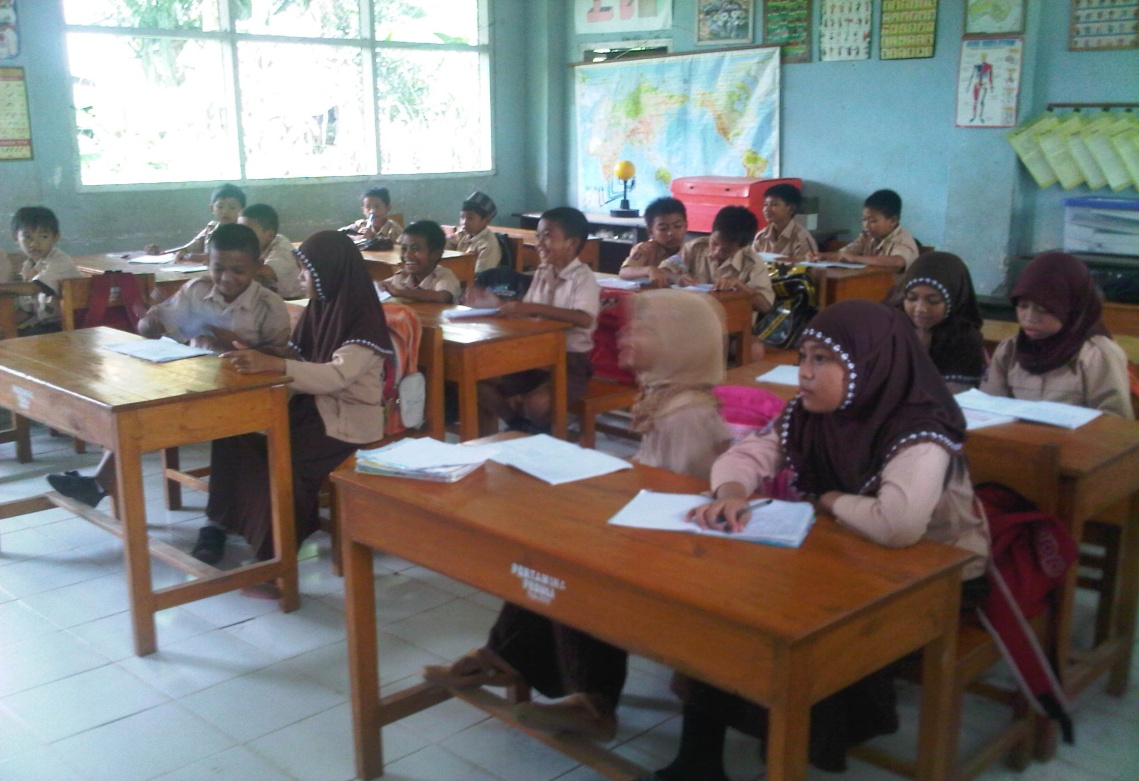 Siswa mendengarkan penjelasan guru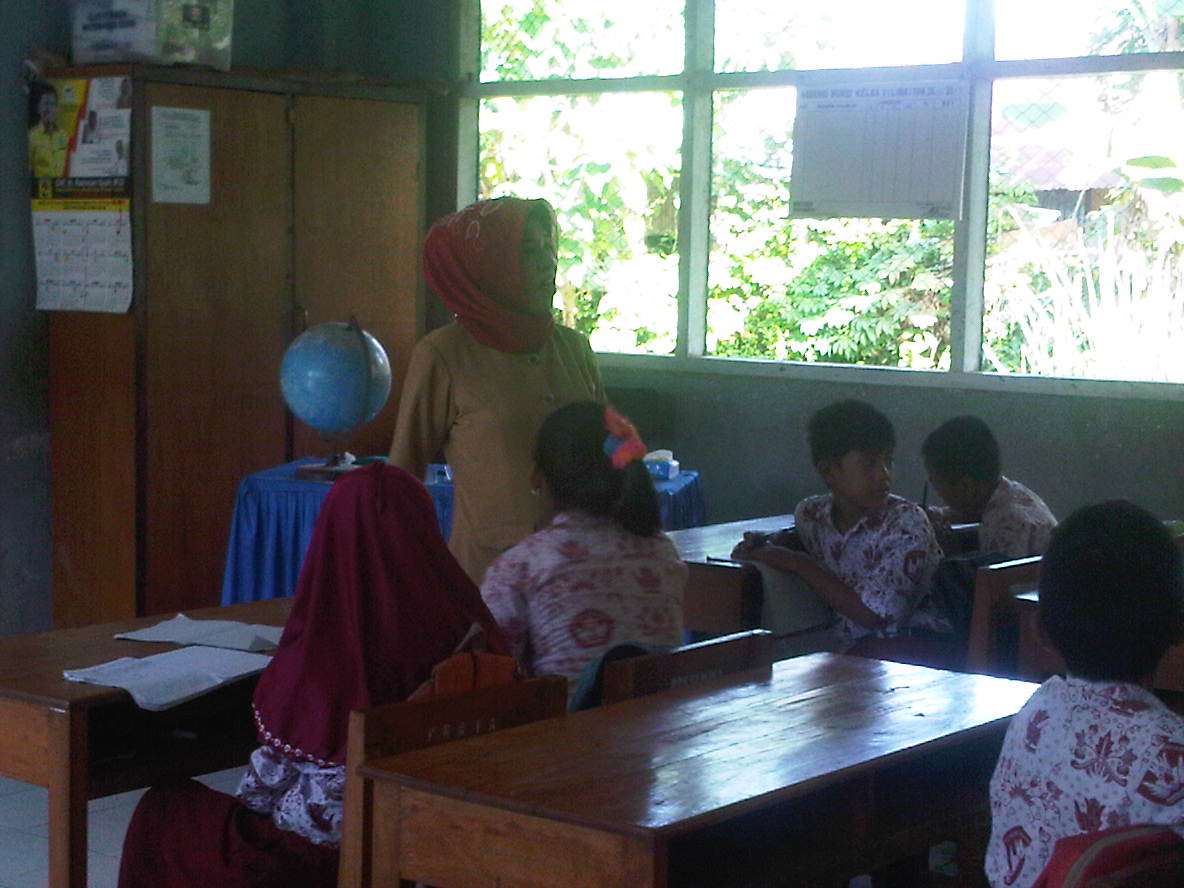 	`	Siswa mengonstruksi pengetahuan berdasarkan penjelasan guruMenemukan (Inquiry)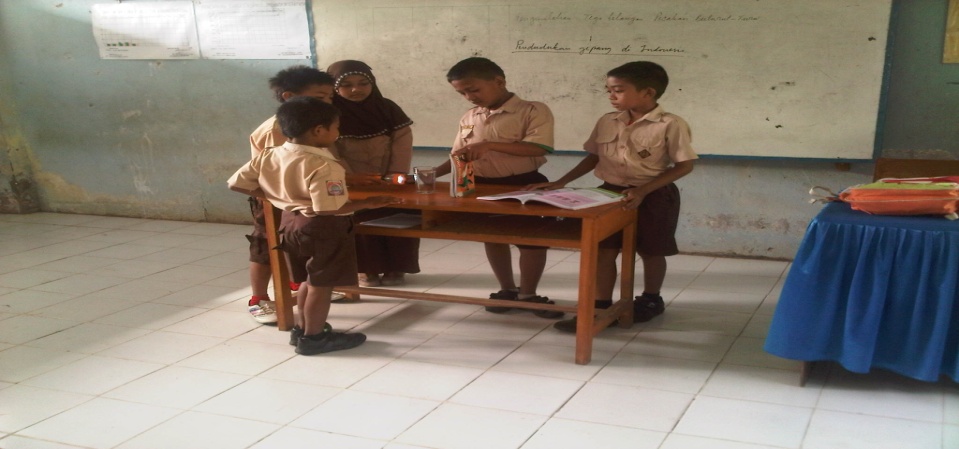 Siswa mengamati benda yang tembus cahaya dan tidak tembus cahaya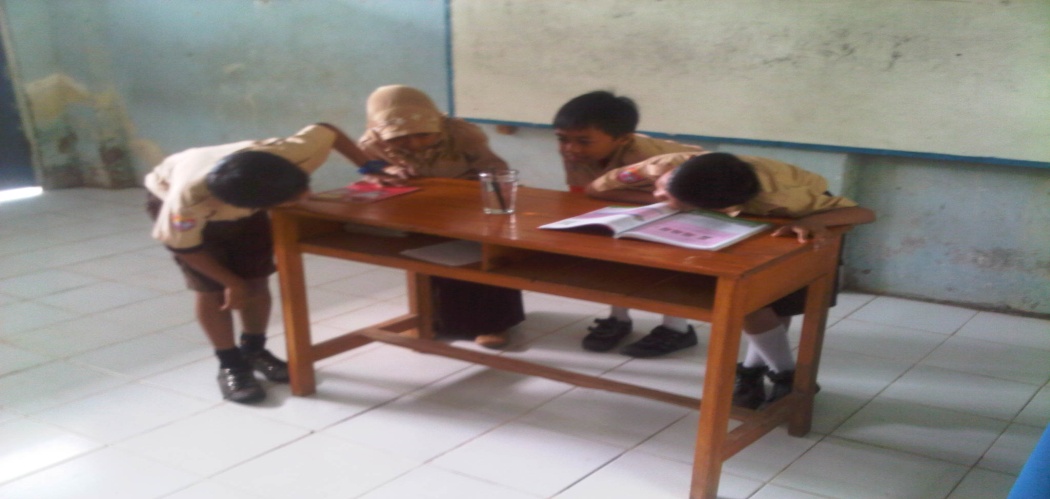 	Siswa mengamati contoh pembiasan cahayaBertanya (Questioning)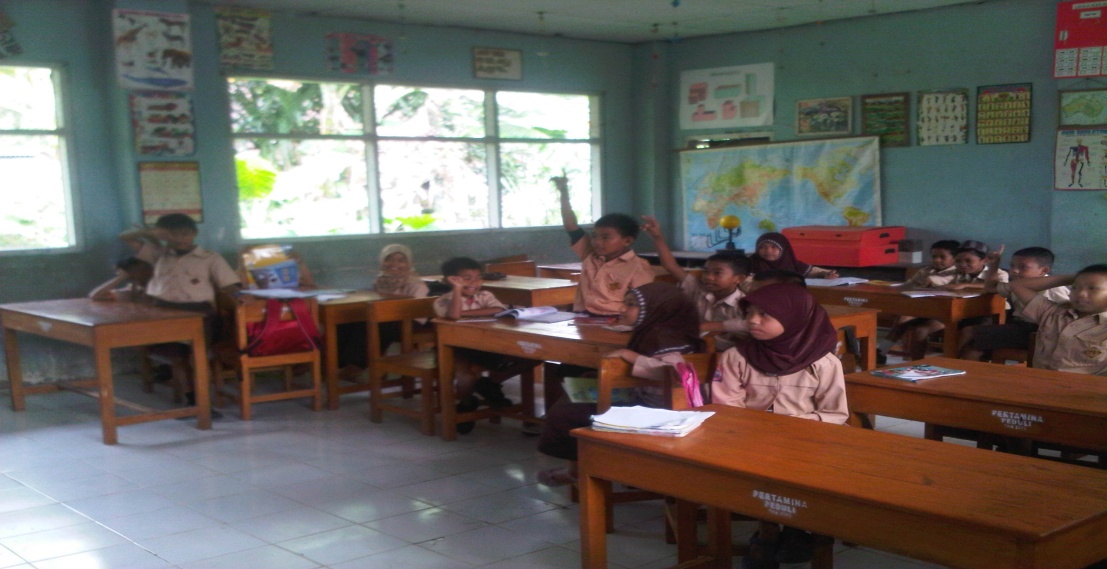 Siswa mengemukakan pendapat kepada kelompok yang presentasi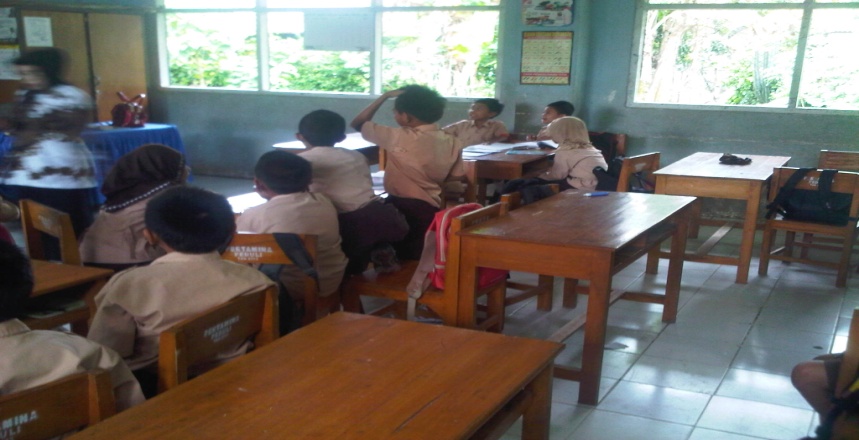 				Siswa bertanya tentang pembiasan cahayaMasyarakat Belajar (Learning Community)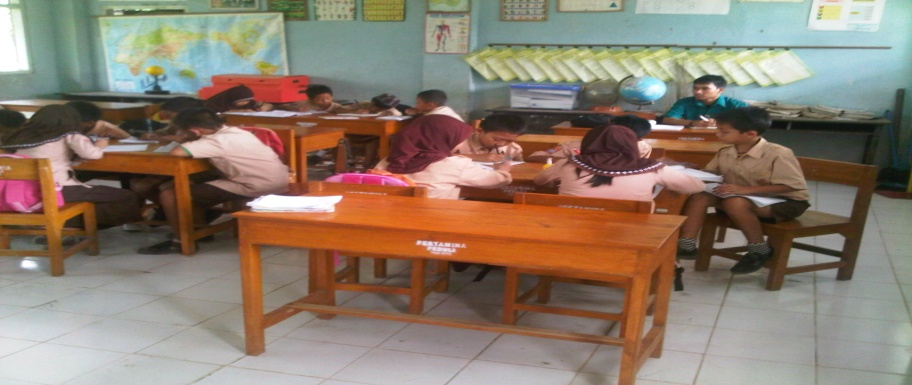 Siswa sedang mengerjakan LKS yang dibagikan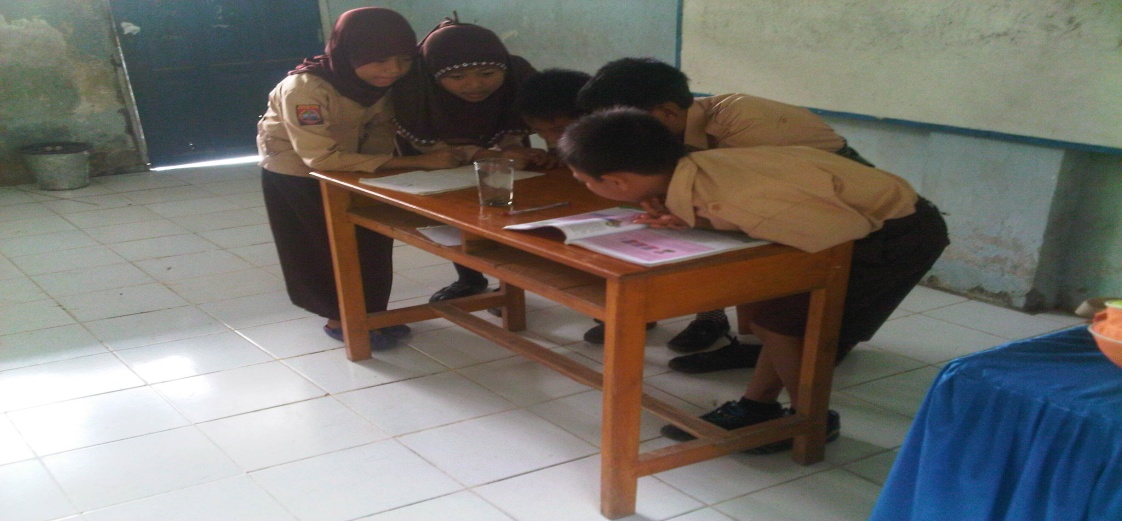 Siswa sedang bekerjasama dalam kelompokPemodelan (Modelling)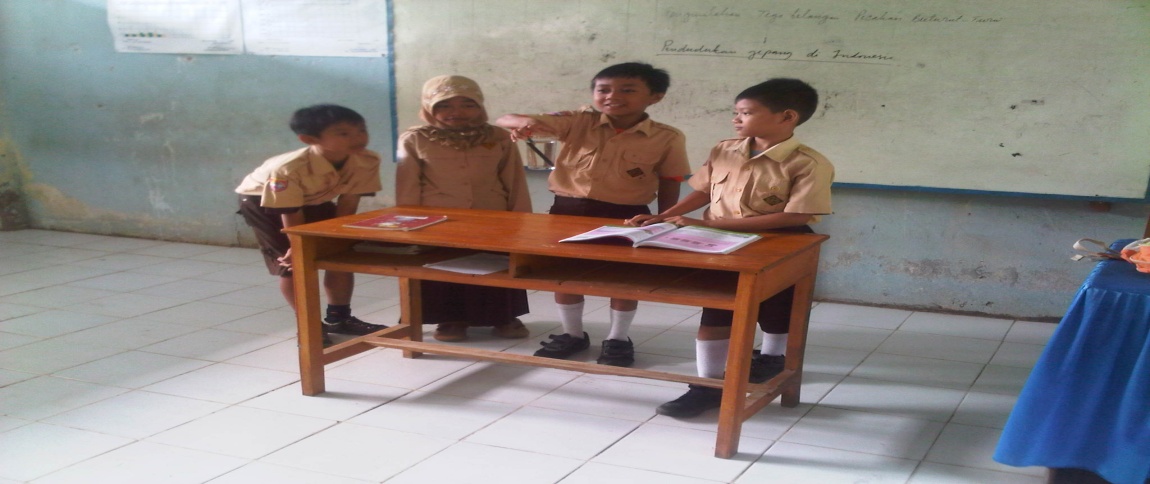 Siswa sedang mempratekkan contoh pembiasan cahaya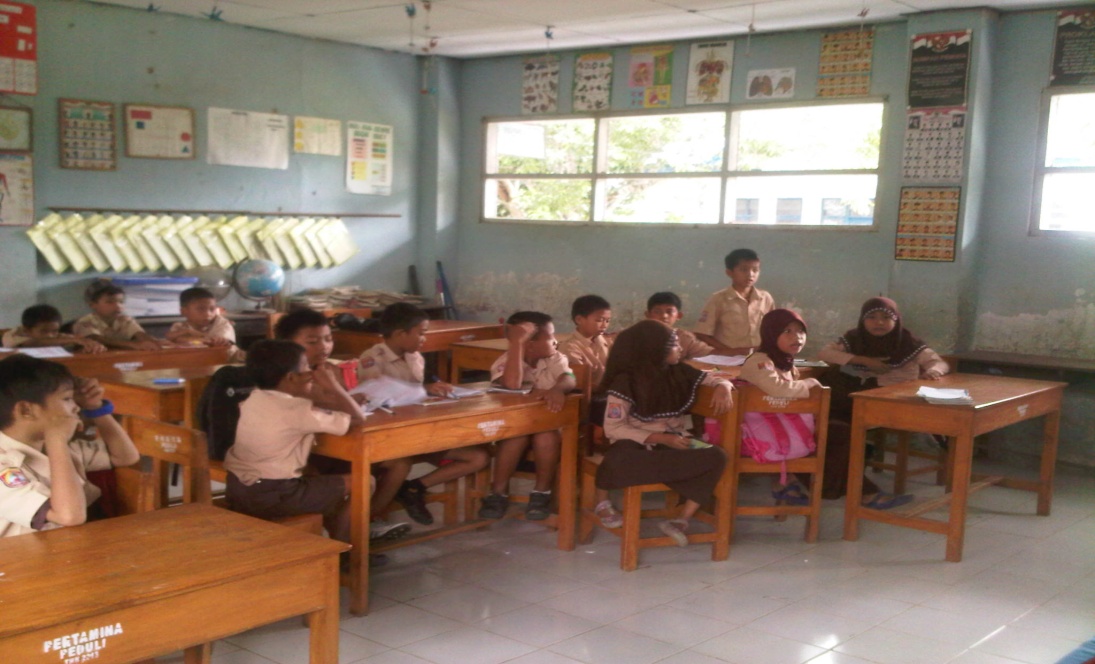 		Siswa sedang mempresentasikan hasil kerja kelompoknyaRefleksi (Reflection)Siswa mengemukakan materi yang telah dipelajari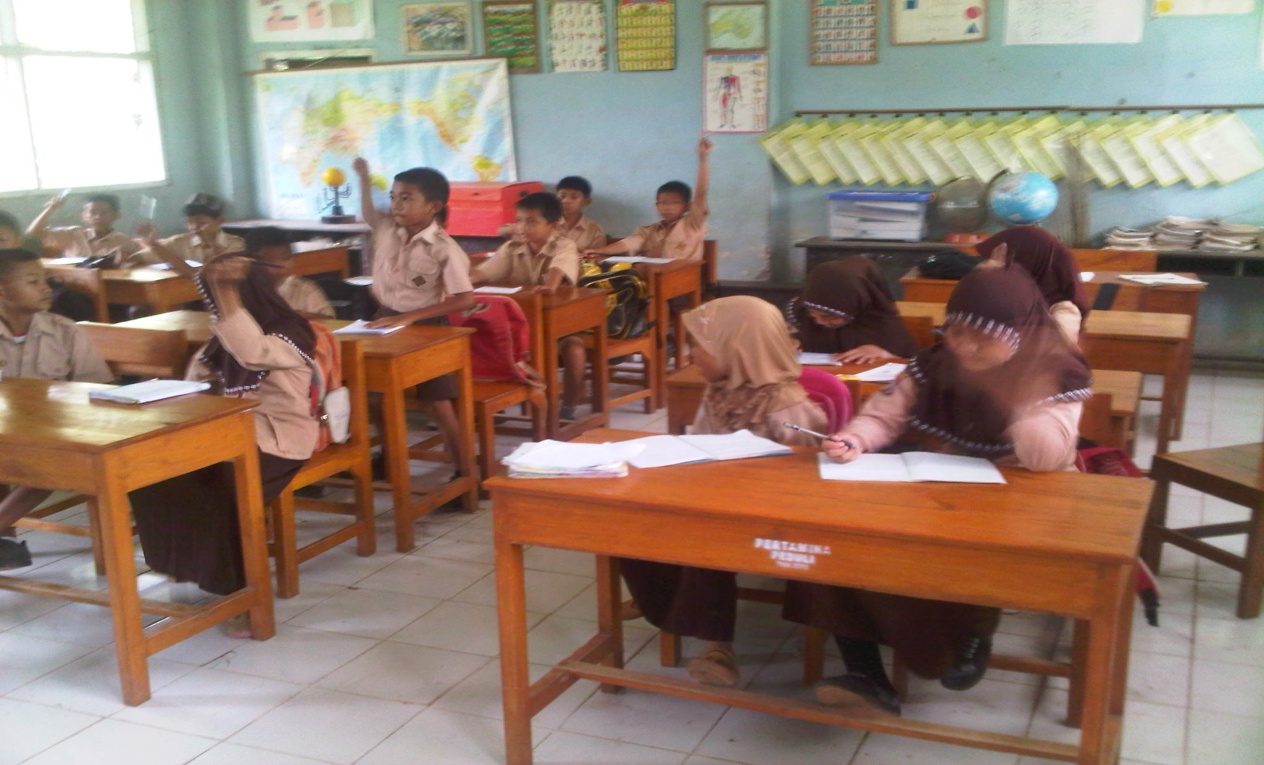 Penilaian Nyata (Authentic Assessment)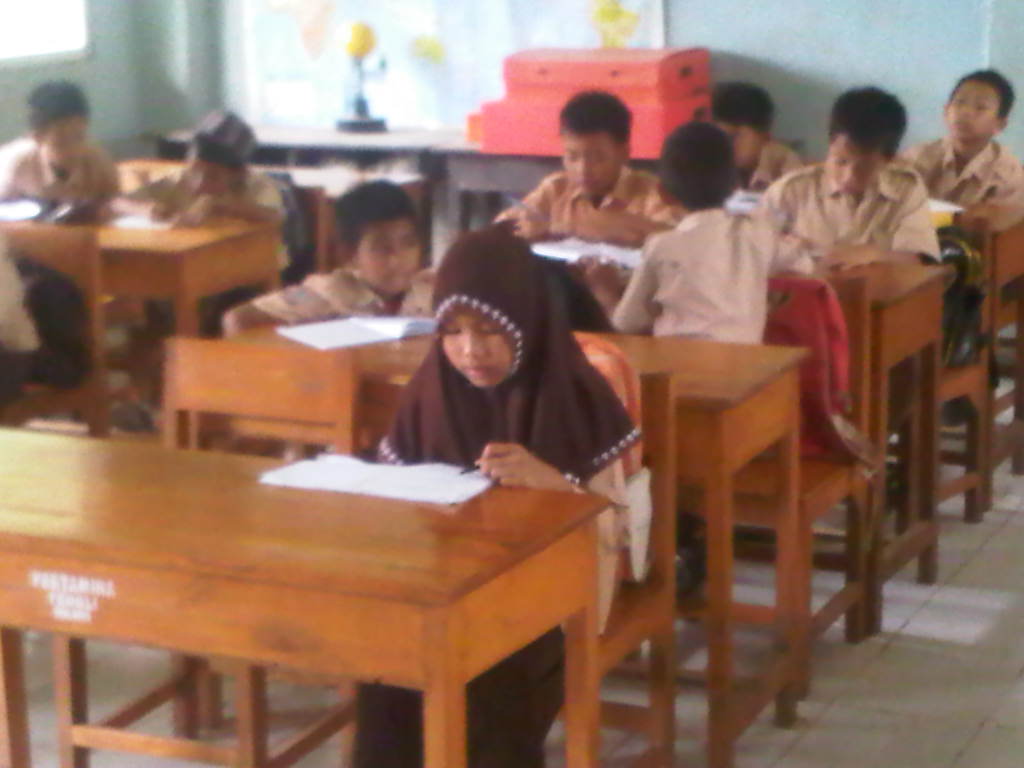 Siswa sedang mengerjakan test siklusTaraf keberhasilanKualifikasi90 – 100Sangat Baik80 – 89Baik70 – 79Cukup55 – 69Kurang0 – 54Sangat KurangTaraf keberhasilanKualifikasi68 – 100%Baik (B)34 – 67%Cukup (C)0 – 33%Kurang (K)NilaiKategoriJumlah SiswaPersentase (%)90 – 100Sangat Baik-080 – 89Baik826,66 %70 – 79Cukup1446,67 %55 – 69Kurang826,66 %0 – 54Sangat Kurang-0JumlahJumlah30100 %NilaiKategoriJumlah SiswaPersentase (%)90 – 100Sangat Baik620%80 – 89Baik2066,67%70 – 79Cukup26,66%55 – 69Kurang26,66%0 – 54Sangat Kurang-0JumlahJumlah30100 %KegiatanWaktuMenyiapkan siswa untuk belajar, meliputi: berdoa, mengecek kehadiran siswaApersepsi, menanyakan tindakan apa yang akan dilakukan jika tiba-tiba lampu padamMenyampaikan tujuan pembelajaran7 menitKegiatanWaktu1.   Konstruktivisme (Construktivism)a.   Siswa mendengarkan penjelasan dari gurub. Guru menjelaskan materi pelajaran dengan menggunakan media pembelajaranc.  Guru menjelaskan materi pelajaran dengan mengaitkan materi pelajaran dengan situasi dunia siswa2.   Bertanya (Questioning)a.   Guru memberikan pertanyaan kepada siswab.   Siswa memberikan pertanyaan kepada guruc.   Siswa mengemukakan pendapatnya atau menanggapi3.   Menemukan (Inquiry)a.   Guru memunculkan masalah dalam pembelajaranb.   Guru membimbing untuk memecahkan masalahc.  Siswa menemukan sebuah pemecahan masalah berdasarkan   permasalahan yang dimuculkan oleh guru4.   Masyarakat Belajar (Learning Community)a.   Guru membagi siswa dalam beberapa kelompokb.   Siswa mengerjakan lembar kegiatan siswac.  Guru membimbing siswa dalam mengerjakan lembar kegiatan siswa5.   Pemodelan (Modeling)a.   Siswa membacakan hasil kerja kelompoknyab.   Guru mengamati siswa melaporkan hasil kerja kelompoknyac.   Siswa menanggapi hasil kerja kelompok yang lain6. Refleksi (Reflection)Memancing siswa untuk mengeluarkan ide atau pendapatnya mengenai materi yang telah di pelajariGuru memperjelas ide atau pendapat yang dikemukakan oleh siswaSiswa memberikan kesan dan saran mengenai pembelajaran 7. Penilaian nyata (authentic assessment)Siswa mengumpul hasil kerja kelompoknyaGuru memberikan evaluasiGuru memberikan nilai sesuai kemampuan siswa53 menit KegiatanWaktuGuru bersama siswa menyimpulkan materi yang telah dipelajariSiswa diberikan PRSiswa diberikan pesan-pesan moralGuru menutup pelajaran10 menitKegiatanWaktu1. Menyiapkan siswa untuk belajar, meliputi: berdoa, mengecek kehadiran siswa2. Apersepsi, menanyakan tindakan apa yang akan dilakukan jika tiba-tiba lampu padam3. Menyampaikan tujuan pembelajaran7 menit		KegiatanWaktu1.   Konstruktivisme (Construktivism)a.   Siswa mendengarkan penjelasan dari gurub. Guru menjelaskan materi pelajaran dengan menggunakan media pembelajaranc.  Guru menjelaskan materi pelajaran dengan mengaitkan materi pelajaran dengan situasi dunia siswa2.   Bertanya (Questioning)a.   Guru memberikan pertanyaan kepada siswab.   Siswa memberikan pertanyaan kepada guruc.   Siswa mengemukakan pendapatnya atau menanggapi3.   Menemukan (Inquiry)a.   Guru memunculkan masalah dalam pembelajaranb.   Guru membimbing untuk memecahkan masalahc.  Siswa menemukan sebuah pemecahan masalah berdasarkan   permasalahan yang dimuculkan oleh guru4.   Masyarakat Belajar (Learning Community)a.   Guru membagi siswa dalam beberapa kelompokb.   Siswa mengerjakan lembar kegiatan siswac.  Guru membimbing siswa dalam mengerjakan lembar kegiatan siswa5.   Pemodelan (Modeling)a.   Siswa membacakan hasil kerja kelompoknyab.   Guru mengamati siswa melaporkan hasil kerja kelompoknyac.   Siswa menanggapi hasil kerja kelompok yang lain6. Refleksi (Reflection)a. Memancing siswa untuk mengeluarkan ide atau pendapatnya mengenai materi yang telah di pelajarib. Guru memperjelas ide atau pendapat yang dikemukakan oleh siswac. Siswa memberikan kesan dan saran mengenai pembelajaran 7. Penilaian nyata (authentic assessment)a. Siswa mengumpul hasil kerja kelompoknyab. Guru memberikan evaluasic. Guru memberikan nilai sesuai kemampuan siswa53 menitKegiatanWaktu1. Guru bersama siswa menyimpulkan materi yang telah dipelajari2. Siswa diberikan PR3. Siswa diberikan pesan-pesan moral4. Guru menutup pelajaran10 menitKegiatanWaktu1. Menyiapkan siswa untuk belajar, meliputi: berdoa, mengecek kehadiran siswa2. Apersepsi, menanyakan tindakan apa yang akan dilakukan jika tiba-tiba lampu padam3. Menyampaikan tujuan pembelajaran7 menitKegiatanWaktu1.   Konstruktivisme (Construktivism)a.   Siswa mendengarkan penjelasan dari gurub. Guru menjelaskan materi pelajaran dengan menggunakan media pembelajaranc.  Guru menjelaskan materi pelajaran dengan mengaitkan materi pelajaran dengan situasi dunia siswa2.   Bertanya (Questioning)a.   Guru memberikan pertanyaan kepada siswab.   Siswa memberikan pertanyaan kepada guruc.   Siswa mengemukakan pendapatnya atau menanggapi3.   Menemukan (Inquiry)a.   Guru memunculkan masalah dalam pembelajaranb.   Guru membimbing untuk memecahkan masalahc.  Siswa menemukan sebuah pemecahan masalah berdasarkan   permasalahan yang dimuculkan oleh guru4.   Masyarakat Belajar (Learning Community)a.   Guru membagi siswa dalam beberapa kelompokb.   Siswa mengerjakan lembar kegiatan siswac.  Guru membimbing siswa dalam mengerjakan lembar kegiatan siswa5.   Pemodelan (Modeling)a.   Siswa membacakan hasil kerja kelompoknyab.   Guru mengamati siswa melaporkan hasil kerja kelompoknyac.   Siswa menanggapi hasil kerja kelompok yang lain6. Refleksi (Reflection)a. Memancing siswa untuk mengeluarkan ide atau pendapatnya mengenai materi yang telah di pelajari.b. Guru memperjelas ide atau pendapat yang dikemukakan oleh siswac. Siswa memberikan kesan dan saran mengenai pembelajaran 7. Penilaian nyata (authentic assessment)a. Siswa mengumpul hasil kerja kelompoknyab. Guru memberikan evaluasic. Guru memberikan nilai sesuai kemampuan siswa53 menitKegiatanWaktu1. Guru bersama siswa menyimpulkan materi yang telah dipelajari2. Siswa diberikan PR3. Siswa diberikan pesan-pesan moral4. Guru menutup pelajaran10 menitKegiatanWaktu1. Menyiapkan siswa untuk belajar, meliputi: berdoa, mengecek kehadiran siswa2. Apersepsi, menanyakan tindakan apa yang akan dilakukan jika tiba-tiba lampu padam3. Menyampaikan tujuan pembelajaran7 menitKegiatanWaktu1.   Konstruktivisme (Construktivism)a.   Siswa mendengarkan penjelasan dari gurub. Guru menjelaskan materi pelajaran dengan menggunakan media pembelajaranc.  Guru menjelaskan materi pelajaran dengan mengaitkan materi pelajaran dengan situasi dunia siswa2.   Bertanya (Questioning)a.   Guru memberikan pertanyaan kepada siswab.   Siswa memberikan pertanyaan kepada guruc.   Siswa mengemukakan pendapatnya atau menanggapi3.   Menemukan (Inquiry)a.   Guru memunculkan masalah dalam pembelajaranb.   Guru membimbing untuk memecahkan masalahc.  Siswa menemukan sebuah pemecahan masalah berdasarkan   permasalahan yang dimuculkan oleh guru4.   Masyarakat Belajar (Learning Community)a.   Guru membagi siswa dalam beberapa kelompokb.   Siswa mengerjakan lembar kegiatan siswac.  Guru membimbing siswa dalam mengerjakan lembar kegiatan siswa5.   Pemodelan (Modeling)a.   Siswa membacakan hasil kerja kelompoknyab.   Guru mengamati siswa melaporkan hasil kerja kelompoknyac.   Siswa menanggapi hasil kerja kelompok yang lain6. Refleksi (Reflection)a. Memancing siswa untuk mengeluarkan ide atau pendapatnya mengenai materi yang telah di pelajarib. Guru memperjelas ide atau pendapat yang dikemukakan oleh siswac. Siswa memberikan kesan dan saran mengenai pembelajaran 7. Penilaian nyata (authentic assessment)a. Siswa mengumpul hasil kerja kelompoknyab. Guru memberikan evaluasic. Guru memberikan nilai sesuai kemampuan siswa53 menitKegiatanWaktu1. Guru bersama siswa menyimpulkan materi yang telah dipelajari2. Siswa diberikan PR3. Siswa diberikan pesan-pesan moral4. Guru menutup pelajaran10 menitSoalAspek yang dinilaiNilai1Skor 3    : Jika menjawab 2 benar dan lengkapSkor 2    : Jika menjawab 1 benar dan lengkapSkor 1    : Jika menjawab kurang tepatSkor 0    : Jika tidak menjawab atau kosong32Skor 3    : Jika menjawab 2 benar dan lengkapSkor 2    : Jika menjawab 1 benar dan lengkapSkor 1    : Jika menjawab kurang tepatSkor 0    : Jika tidak menjawab atau kosong33Skor 4    : Jika menjawab 3 benar Skor 3    : Jika menjawab 2 benarSkor 2    : Jika menjawab 2 benarSkor 1    : Jika menjawab kurang tepatSkor 0    : Jika tidak menjawab atau kosong44Skor 4    : Jika menjawab 3 benar Skor 3    : Jika menjawab 2 benarSkor 2    : Jika menjawab 2 benarSkor 1    : Jika menjawab kurang tepatSkor 0    : Jika tidak menjawab atau kosong45Skor 4    : Jika menjawab 3 benar dan lengkapSkor 3    : Jika menjawab 2 benar dan lengkapSkor 2    : Jika menjawab 1 benar dan lengkapSkor 1    : Jika menjawab kurang tepatSkor 0    : Jika tidak menjawab atau kosong4JumlahJumlah18SoalAspek yang dinilaiNilai1Skor 4    : Jika menjawab  4 warnaSkor 3    : Jika menjawab 3 warnaSkor 2    : Jika menjawab 2 warnaSkor 1    : Jika menjawab 1 warna Skor 0    : Jika tidak menjawab atau kosong42Skor 4    : Jika menjawab benar dan lengkapSkor 3    : Jika menjawab benar dan tidak lengkapSkor 2    : Jika men jawab tetapi kurang jelasSkor 1    : Jika menjawab salahSkor 0    : Jika tidak menjawab atau kosong43Skor 3    : Jika menjawab benar dan lengkapSkor 2    : Jika menjawab benar tetapi tidak lengkapSkor 1    : Jika menjawab kurang tepatSkor 0    : Jika tidak menjawab atau kosong34Skor 6    : Jika menjawab benar dan lengkapSkor 5    : Jika menjawab 5 yang benar Skor 4    : Jika menjawab 4 yang benarSkor 3    : Jika menjawab 3 yang benarSkor 2    : Jika menjawab 2 yang benar Skor 1    : Jika menjawab salahSkor 0    : Jika tidak menjawab atau kosong65Skor 3    : Jika menjawab benar dan lengkapSkor 2    : Jika menjawab benar tetapi tidak lengkapSkor 1    : Jika menjawab kurang tepatSkor 0    : Jika tidak menjawab atau kosong3JumlahJumlah20NoIndikator/ DeskriptorPenilaianPenilaianPenilaianKategoriKetNoIndikator/ Deskriptor321KategoriKet1.Konstruktivisme (Construktivism)Guru menjelaskan materi pelajaranGuru menjelaskan materi pelajaran menggunakan media pembelajaranGuru mengaitkan materi pelajaran dengan dunia nyata siswa√Cukup2.Bertanya (Questioning) Guru memberikan pertanyaan kepada siswaGuru memberikan kesempatan kepada siswa untuk bertanyaGuru memberikan kesempatan kepada siswa untuk menanggapi√Kurang3. Menemukan (Inquiry)Guru memunculkan masalah dalam pembelajaranGuru membimbing/ mengarahkan siswa untuk memecahkan masalahGuru memberikan alternatif pemecahan masalah√Cukup4.Masyarakat Belajar (Learning Community)Guru membagi siswa dalam beberapa kelompokGuru membagikan lembar kegiatan siswa kepada setiap kelompokGuru mengarahkan dan membimbing setiap kelompok dalam mengerjakan lembar kegiatan siswa√Cukup5. Pemodelan (Modeling)Guru mempersilahkan perwakilan kelompok untuk melaporkan hasil kerja kelompoknyaGuru mengamati siswa yang melaporkan hasil kerja kelompoknyaGuru memberikan kesempatan kepada kelompok lain umtuk menanggapi√Kurang6.Refleksi (Reflection)Guru memancing siswa untuk mengeluarkan pendapatnya mengenai materi yang telah di pelajariGuru memperjelas ide atau pendapat yang dikemukakan oleh siswaGuru memberikan kesempatan kepada siswa untuk menyampaikan kesan dan saran mengenai materi yang telah dipelajari√Cukup7.Penilaian nyata (authentic assessment)Guru meminta hasil kerja kelompok siswaGuru memberikan evaluasiGuru memberikan nilai sesuai kemampuan siswa√BaikSkorSkor14277JumlahJumlah3821313% Indikator Keberhasilan% Indikator Keberhasilan61%61%KategoriKategoriKurangKurangNoIndikator/ DeskriptorPenilaianPenilaianPenilaianPenilaianKategoriKetKetNoIndikator/ Deskriptor3321KategoriKetKet1.Konstruktivisme (Construktivism)Siswa mendengarkan guru menjelaskan materi pelajaranSiswa memperhatikan guru menjelaskan materi pelajaran menggunakan media pembelajaranSiswa mengaitkan materi pelajaran dengan kehidupannya√Cukup2.Bertanya (Questioning) Siswa menjawab pertanyaan dari guruSiswa memberikan pertanyaanSiswa mengeluarkan pendapat atau menanggapi √Kurang3. Menemukan (Inquiry)Siswa menanggapi masalah yang dimunculkan oleh guruSiswa berusaha memecahkan masalahSiswa menyimpulkan pemecahan masalah√Kurang4.Masyarakat Belajar (Learning Community)Siswa membuat kelompokSiswa mengerjakan lembar kegiatan siswaSiswa bekerjasama dalam menyelesaikan lembar kegiatan siswa√Cukup5. Pemodelan (Modeling)Melalui perwakilan kelompok siswa melaporkan hasil kerja kelompoknyaSiswa mendengarkan hasil kerja kelompokSiswa menanggapi hasil kerja kelompok yang lain √Kurang6.Refleksi (Reflection)Siswa mengeluarkan pendapatnya mengenai materi yang telah dipelajariSiswa memberikan tanggapan tentang materi yang telah dipelajariSiswa memberikan kesan dan saran mengenai materi yang telah dipelajari√Kurang7.Penilaian nyata (authentic assessment)Siswa mengumpulkan hasil kerja kelompoknyaSiswa mengerjakan evaluasiSiswa mendapatkan nilai sesuai dengan kemampuannya√√BaikSkorSkor1124777JumlahJumlah3344111111% Indikator Keberhasilan% Indikator Keberhasilan52%52%52%KategoriKategoriKategoriKurangKurangNoIndikator/ DeskriptorPenilaianPenilaianPenilaianKategoriKetNoIndikator/ Deskriptor321KategoriKet1.Konstruktivisme (Construktivism)Guru menjelaskan materi pelajaranGuru menjelaskan materi pelajaran menggunakan media pembelajaranGuru mengaitkan materi pelajaran dengan dunia nyata siswa√Cukup2.Bertanya (Questioning) Guru memberikan pertanyaan kepada siswaGuru memberikan kesempatan kepada siswa untuk bertanyaGuru memberikan kesempatan kepada siswa untuk menanggapi√Cukup3. Menemukan (Inquiry)Guru memunculkan masalah dalam pembelajaranGuru membimbing/ mengarahkan siswa untuk memecahkan masalahGuru memberikan alternatif pemecahan masalah√Cukup4.Masyarakat Belajar (Learning Community)Guru membagi siswa dalam beberapa kelompokGuru membagikan lembar kegiatan siswa kepada setiap kelompokGuru mengarahkan dan membimbing setiap kelompok dalam mengerjakan lembar kegiatan siswa√Cukup5. Pemodelan (Modeling)Guru mempersilahkan perwakilan kelompok untuk melaporkan hasil kerja kelompoknyaGuru mengamati siswa yang melaporkan hasil kerja kelompoknyaGuru memberikan kesempatan kepada kelompok lain umtuk menanggapi√Cukup6.Refleksi (Reflection)Guru memancing siswa untuk mengeluarkan pendapatnya mengenai materi yang telah di pelajariGuru memperjelas ide atau pendapat yang dikemukakan oleh siswaGuru memberikan kesempatan kepada siswa untuk menyampaikan kesan dan saran mengenai materi yang telah dipelajari√Cukup7.Penilaian nyata (authentic assessment)Guru meminta hasil kerja kelompok siswaGuru memberikan evaluasiGuru memberikan nilai sesuai kemampuan siswa√BaikSkorSkor16-77JumlahJumlah312-1515Indikator Keberhasilan (Presentase %)Indikator Keberhasilan (Presentase %)71 %71 %KategoriKategoriCukupCukupNoIndikator/ DeskriptorPenilaianPenilaianPenilaianKategoriKetNoIndikator/ Deskriptor321KategoriKet1.Konstruktivisme (Construktivism)Siswa mendengarkan guru menjelaskan materi pelajaranSiswa memperhatikan guru menjelaskan materi pelajaran menggunakan media pembelajaranSiswa mengaitkan materi pelajaran dengan kehidupannya√Cukup2.Bertanya (Questioning) Siswa menjawab pertanyaan dari guruSiswa memberikan pertanyaanSiswa mengeluarkan pendapat atau menanggapi √Cukup3. Menemukan (Inquiry)Siswa menanggapi masalah yang dimunculkan oleh guruSiswa berusaha memecahkan masalahSiswa menyimpulkan pemecahan masalah√Cukup4.Masyarakat Belajar (Learning Community)Siswa membuat kelompokSiswa mengerjakan lembar kegiatan siswaSiswa bekerjasama dalam menyelesaikan lembar kegiatan siswa√Cukup5. Pemodelan (Modeling)Melalui perwakilan kelompok siswa melaporkan hasil kerja kelompoknyaSiswa mendengarkan hasil kerja kelompokSiswa menanggapi hasil kerja kelompok yang lain √Cukup6.Refleksi (Reflection)Siswa mengeluarkan pendapatnya mengenai materi yang telah dipelajariSiswa memberikan tanggapan tentang materi yang telah dipelajariSiswa memberikan kesan dan saran mengenai materi yang telah dipelajari√Kurang7.Penilaian nyata (authentic assessment)Siswa mengumpulkan hasil kerja kelompoknyaSiswa mengerjakan evaluasiSiswa mendapatkan nilai sesuai dengan kemampuannya√BaikSkorSkor15177JumlahJumlah31011414% Indikator Keberhasilan% Indikator Keberhasilan66%66%KategoriKategoriKurangKurangNoIndikator/ DeskriptorPenilaianPenilaianPenilaianKategoriKetNoIndikator/ Deskriptor321KategoriKet1.Konstruktivisme (Construktivism)Guru menjelaskan materi pelajaranGuru menjelaskan materi pelajaran menggunakan media pembelajaranGuru mengaitkan materi pelajaran dengan dunia nyata siswa√Baik2.Bertanya (Questioning) Guru memberikan pertanyaan kepada siswaGuru memberikan kesempatan kepada siswa untuk bertanyaGuru memberikan kesempatan kepada siswa untuk menanggapi√Cukup3. Menemukan (Inquiry)Guru memunculkan masalah dalam pembelajaranGuru membimbing/ mengarahkan siswa untuk memecahkan masalahGuru memberikan alternatif pemecahan masalah√Cukup4.Masyarakat Belajar (Learning Community)Guru membagi siswa dalam beberapa kelompokGuru membagikan lembar kegiatan siswa kepada setiap kelompokGuru mengarahkan dan membimbing setiap kelompok dalam mengerjakan lembar kegiatan siswa√Baik5. Pemodelan (Modeling)Guru mempersilahkan perwakilan kelompok untuk melaporkan hasil kerja kelompoknyaGuru mengamati siswa yang melaporkan hasil kerja kelompoknyaGuru memberikan kesempatan kepada kelompok lain umtuk menanggapi√Baik6.Refleksi (Reflection)Guru memancing siswa untuk mengeluarkan pendapatnya mengenai materi yang telah di pelajariGuru memperjelas ide atau pendapat yang dikemukakan oleh siswaGuru memberikan kesempatan kepada siswa untuk menyampaikan kesan dan saran mengenai materi yang telah dipelajari√Cukup7.Penilaian nyata (authentic assessment)Guru meminta hasil kerja kelompok siswaGuru memberikan evaluasiGuru memberikan nilai sesuai kemampuan siswa√BaikSkorSkor43-77JumlahJumlah126-1818% Indikator Keberhasilan% Indikator Keberhasilan85%85%KategoriKategoriBaikBaikNoIndikator/ DeskriptorPenilaianPenilaianPenilaianKategoriKetNoIndikator/ Deskriptor321KategoriKet1.Konstruktivisme (Construktivism)Siswa mendengarkan guru menjelaskan materi pelajaranSiswa memperhatikan guru menjelaskan materi pelajaran menggunakan media pembelajaranSiswa mengaitkan materi pelajaran dengan kehidupannya√Baik2.Bertanya (Questioning) Siswa menjawab pertanyaan dari guruSiswa memberikan pertanyaanSiswa mengeluarkan pendapat atau menanggapi √Cukup3. Menemukan (Inquiry)Siswa menanggapi masalah yang dimunculkan oleh guruSiswa berusaha memecahkan masalahSiswa menyimpulkan pemecahan masalah√Cukup4.Masyarakat Belajar (Learning Community)Siswa membuat kelompokSiswa mengerjakan lembar kegiatan siswaSiswa bekerjasama dalam menyelesaikan lembar kegiatan siswa√Baik5. Pemodelan (Modeling)Melalui perwakilan kelompok siswa melaporkan hasil kerja kelompoknyaSiswa mendengarkan hasil kerja kelompokSiswa menanggapi hasil kerja kelompok yang lain √Baik6.Refleksi (Reflection)Siswa mengeluarkan pendapatnya mengenai materi yang telah dipelajariSiswa memberikan tanggapan tentang materi yang telah dipelajariSiswa memberikan kesan dan saran mengenai materi yang telah dipelajari√Cukup7.Penilaian nyata (authentic assessment)Siswa mengumpulkan hasil kerja kelompoknyaSiswa mengerjakan evaluasiSiswa mendapatkan nilai sesuai dengan kemampuannya√BaikSkorSkor43-77JumlahJumlah126-1818% Indikator Keberhasilan% Indikator Keberhasilan85%85%KategoriKategoriBaikBaikNoIndikator/ DeskriptorPenilaianPenilaianPenilaianKategoriKetNoIndikator/ Deskriptor321KategoriKet1.Konstruktivisme (Construktivism)Guru menjelaskan materi pelajaranGuru menjelaskan materi pelajaran menggunakan media pembelajaranGuru mengaitkan materi pelajaran dengan dunia nyata siswa√Baik2.Bertanya (Questioning) Guru memberikan pertanyaan kepada siswaGuru memberikan kesempatan kepada siswa untuk bertanyaGuru memberikan kesempatan kepada siswa untuk menanggapi√Baik3. Menemukan (Inquiry)Guru memunculkan masalah dalam pembelajaranGuru membimbing/ mengarahkan siswa untuk memecahkan masalahGuru memberikan alternatif pemecahan masalah√Baik4.Masyarakat Belajar (Learning Community)Guru membagi siswa dalam beberapa kelompokGuru membagikan lembar kegiatan siswa kepada setiap kelompokGuru mengarahkan dan membimbing setiap kelompok dalam mengerjakan lembar kegiatan siswa√Baik5. Pemodelan (Modeling)Guru mempersilahkan perwakilan kelompok untuk melaporkan hasil kerja kelompoknyaGuru mengamati siswa yang melaporkan hasil kerja kelompoknyaGuru memberikan kesempatan kepada kelompok lain umtuk menanggapi√Baik6.Refleksi (Reflection)Guru memancing siswa untuk mengeluarkan pendapatnya mengenai materi yang telah di pelajariGuru memperjelas ide atau pendapat yang dikemukakan oleh siswaGuru memberikan kesempatan kepada siswa untuk menyampaikan kesan dan saran mengenai materi yang telah dipelajari√Baik7.Penilaian nyata (authentic assessment)Guru meminta hasil kerja kelompok siswaGuru memberikan evaluasiGuru memberikan nilai sesuai kemampuan siswa√BaikSkorSkor7--77JumlahJumlah21--2121% Indikator Keberhasilan% Indikator Keberhasilan100%100%KategoriKategoriSangat Baik Sangat Baik NoIndikator/ DeskriptorPenilaianPenilaianPenilaianKategoriKetNoIndikator/ Deskriptor321KategoriKet1.Konstruktivisme (Construktivism)Siswa mendengarkan guru menjelaskan materi pelajaranSiswa memperhatikan guru menjelaskan materi pelajaran menggunakan media pembelajaranSiswa mengaitkan materi pelajaran dengan kehidupannya√Baik2.Bertanya (Questioning) Siswa menjawab pertanyaan dari guruSiswa memberikan pertanyaanSiswa mengeluarkan pendapat atau menanggapi √Cukup3. Menemukan (Inquiry)Siswa menanggapi masalah yang dimunculkan oleh guruSiswa berusaha memecahkan masalahSiswa menyimpulkan pemecahan masalah√4.Masyarakat Belajar (Learning Community)Siswa membuat kelompokSiswa mengerjakan lembar kegiatan siswaSiswa bekerjasama dalam menyelesaikan lembar kegiatan siswa√Baik5. Pemodelan (Modeling)Melalui perwakilan kelompok siswa melaporkan hasil kerja kelompoknyaSiswa mendengarkan hasil kerja kelompokSiswa menanggapi hasil kerja kelompok yang lain √Baik6.Refleksi (Reflection)Siswa mengeluarkan pendapatnya mengenai materi yang telah dipelajariSiswa memberikan tanggapan tentang materi yang telah dipelajariSiswa memberikan kesan dan saran mengenai materi yang telah dipelajari√Baik7.Penilaian nyata (authentic assessment)Siswa mengumpulkan hasil kerja kelompoknyaSiswa mengerjakan evaluasiSiswa mendapatkan nilai sesuai dengan kemampuannya√BaikSkorSkor61-77JumlahJumlah182-2020% Indikator Keberhasilan% Indikator Keberhasilan95%95%KategoriKategoriSangat BaikSangat BaikNo Nama SiswaJumlah soal dan bobotJumlah soal dan bobotJumlah soal dan bobotJumlah soal dan bobotJumlah soal dan bobotJumlahSkorNilaiKeteranganNo Nama Siswa1(3) 2(3)3(4)4(4)5(4)JumlahSkorNilaiKeterangan1MH320431267Tidak tuntas2AA223331372Tuntas3MR2 22321161Tidak tuntas4ZF323341583Tuntas5AN223421372Tuntas6MA323331478Tuntas7IR222221056Tidak tuntas8RAS333341689Tuntas9AN223341478Tuntas10NW323321372Tuntas11NE332431583Tuntas12MAN323321372Tuntas13AI224331478Tuntas14MAF222341372 Tuntas15MMF322341478Tuntas16FD222321161Tidak tuntas17RF  324231478Tuntas 18JR333341689Tuntas19NRM323341583Tuntas20MAH222321161Tidak tuntas21JR323341583Tuntas22AR224331478Tuntas23FF222341372 Tuntas24WAB222221056Tidak tuntas25AS320431267Tidak tuntas26MS324241583Tuntas27HA222221056Tidak tuntas28MSB222341372 Tuntas29HI224331478Tuntas30TA233441689TuntasJumlahJumlahJumlahJumlahJumlahJumlahJumlahJumlah2217Rata-rata kelasRata-rata kelas22173022173022173022173022173073,9073,9073,90Ketuntasan belajarKetuntasan belajar                  22                         x 100%                 30                  22                         x 100%                 30                  22                         x 100%                 30                  22                         x 100%                 30                  22                         x 100%                 3073,33%73,33%73,33%  Ketidaktuntasan belajar  Ketidaktuntasan belajar                  8                         x 100%                 17                  8                         x 100%                 17                  8                         x 100%                 17                  8                         x 100%                 17                  8                         x 100%                 1726,67%26,67%26,67%NilaiKategoriJumlah SiswaPersentase (%)90 – 100Sangat Baik-080 – 89Baik826,66 %70 – 79Cukup1446,67 %55 – 69Kurang826,66 %0 – 54Sangat Kurang00JumlahJumlah30100 %NilaiKategoriFrekuensiPersentase (%)70 – 100Tuntas2273,33%0 – 69Tidak Tuntas 8  26,67%JumlahJumlah30100 %No Nama SiswaJumlah soal dan bobotJumlah soal dan bobotJumlah soal dan bobotJumlah soal dan bobotJumlah soal dan bobotJumlahSkorNilaiKeteranganNo Nama Siswa1(4) 2(4)3(3)4(6)5(3)JumlahSkorNilaiKeterangan1MH323621680Tuntas2AA313631680Tuntas3MR413621680Tuntas4ZF442521785Tuntas5AN422431585Tuntas6MA413621680Tuntas7IR323621680Tuntas8RAS4436320100Tuntas9AN413621685Tuntas10NW333631890 Tuntas11NE423631890Tuntas12MAN412531585Tuntas13AI413621685Tuntas14MAF413621685Tuntas15MMF422621680Tuntas16FD413621680Tuntas17RF  423631890Tuntas 18JR442521785Tuntas19NRM442521785Tuntas20MAH333631890Tuntas21JR423621785Tuntas22AR442521785Tuntas23FF423631890Tuntas24WAB422621680Tuntas25AS423621785Tuntas26MS422621680Tuntas27HA412531575Tuntas28MSB412521470Tuntas29HI312521365Tidak tuntas30TA312521365Tidak tuntasJumlahJumlahJumlahJumlahJumlahJumlahJumlahJumlah2480Rata-rata kelasRata-rata kelas24803024803024803024803024803082,6682,6682,66Ketuntasan belajarKetuntasan belajar                 28                         x 100%                 30                 28                         x 100%                 30                 28                         x 100%                 30                 28                         x 100%                 30                 28                         x 100%                 3093,33%93,33%93,33%Ketuntasan belajarKetuntasan belajar                  2                         x 100%                 30                  2                         x 100%                 30                  2                         x 100%                 30                  2                         x 100%                 30                  2                         x 100%                 306,67%6,67%6,67%NilaiKategoriJumlah SiswaPersentase (%)90 – 100Sangat Baik620 %80 – 89Baik2066,34 %70 – 79Cukup26,66 %55 – 69Kurang26,66%0 – 54Sangat Kurang-0JumlahJumlah30100 %NilaiKategoriFrekuensiPersentase (%)70 – 100Tuntas2893,33%0 – 69Tidak Tuntas 2  6,67%JumlahJumlah30100 %NoNama SiswaSiklus ISiklus ISiklus IISiklus IINoNama SiswaNilaiKetuntasanNilaiKetuntasan1MH67Tidak tuntas80Tuntas2AA72Tuntas80Tuntas3MR61Tidak tuntas80Tuntas4ZF83Tuntas85Tuntas5AN72Tuntas85Tuntas6MA78Tuntas80Tuntas7IR56Tidak tuntas80Tuntas8RAS89Tuntas100Tuntas9AN78Tuntas85Tuntas10NW72Tuntas90 Tuntas11NE83Tuntas90Tuntas12MAN72Tuntas85TuntasP13AI78Tuntas85Tuntas14MAF72 Tuntas85Tuntas15MMF78Tuntas80Tuntas16FD61Tidak tuntas80Tuntas17RF  78Tuntas 90Tuntas 18JR89Tuntas85Tuntas19NRM83Tuntas85Tuntas20MAH61Tidak tuntas90Tuntas21JR83Tuntas85Tuntas22AR78Tuntas85Tuntas23FF72 Tuntas90Tuntas24WAB56Tidak tuntas80Tuntas25AS67Tidak tuntas85Tuntas26MS83Tuntas80Tuntas27HA56Tidak tuntas75Tuntas28MSB72 Tuntas70Tuntas29HI78Tuntas65Tidak tuntas30TA89Tuntas65Tidak tuntasJumlahJumlah22172480Rata-rataRata-rata73,90 82,66Ketuntasan belajarKetuntasan belajar73,33%93,33%Ketidak tuntasan belajarKetidak tuntasan belajar27,67% 6,67%